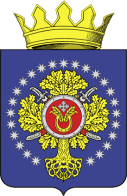 УРЮПИНСКИЙ МУНИЦИПАЛЬНЫЙ РАЙОНВОЛГОГРАДСКОЙ ОБЛАСТИУРЮПИНСКАЯ  РАЙОННАЯ  ДУМАР  Е  Ш  Е  Н  И  Е12 апреля 2018 года                       № 46/416О внесении изменений в Положение о бюджете Урюпинского муниципального района на 2018 год и плановый период 2019 и 2020 годов        Рассмотрев обращение главы Урюпинского муниципального района о внесении изменений в Положение о бюджете Урюпинского муниципального района на 2018 год и плановый период 2019 и 2020 годов, утвержденное решением Урюпинской районной Думы от 26 декабря 2017 года № 44/370  «О бюджете Урюпинского муниципального района на 2018 год и плановый период 2019 и 2020 годов» (в редакции решения Урюпинской районной Думы от 21 февраля 2018 года № 45/411), руководствуясь пунктом 3 статьи 92.1 Бюджетного кодекса Российской Федерации, статьей 21 Устава Урюпинского муниципального района, статьей 33 Положения о бюджетном процессе в Урюпинском муниципальном районе, утвержденного решением Урюпинской районной Думы от 2 июля 2015 года № 12/100 (в редакции решения Урюпинской районной Думы от 29 декабря 2015 года № 20/143), Урюпинская районная Дума РЕШИЛА:        1. Внести в Положение о бюджете Урюпинского муниципального района на 2018 год и плановый период 2019 и 2020 годов (далее по тексту - Положение) следующие изменения:        1.1. Статью 1 изложить в следующей редакции:        «Утвердить основные характеристики районного бюджета на 2018 год:         1) прогнозируемый общий объем доходов районного бюджета в сумме 500 559,293 тыс. рублей, в том числе: налоговые и неналоговые доходы в сумме 195 761,275 тыс. рублей; безвозмездные поступления от других бюджетов бюджетной системы Российской Федерации в сумме 303 870,091 тыс. рублей; доходы бюджетов бюджетной системы российской федерации от возврата бюджетами бюджетной системы Российской Федерации и организациями остатков субсидий, субвенций и иных межбюджетных трансфертов, имеющих целевое назначение, прошлых лет в сумме 927,927 тыс. рублей;        2) общий объем расходов районного бюджета в сумме 512 500,066 тыс. рублей;        3) прогнозируемый дефицит районного бюджета на 2018 год составляет 11 940,773 тысяч рублей, в том числе, за счет остатков средств бюджета Урюпинского муниципального района на 01.01.2018 года в сумме 11 540,773 тыс. рублей; за счет средств от продажи акций и иных форм участия в капитале, находящихся в муниципальной собственности в сумме 400,0 тысяч рублей;        4) в состав источников внутреннего финансирования дефицита бюджета включается снижение остатков средств на счетах по учету средств районного бюджета в течение соответствующего финансового года, а также средства от продажи акций и иных форм участия в капитале, находящихся в муниципальной собственности.»;        1.2. В пункте 6 статьи 9 слова «в размере 53 421,54 тыс. рублей» заменить словами «в размере 56 396,54 тыс. рублей»;        1.3. Приложение 5 к Положению изложить в следующей редакции:                                                                                         «Приложение 5                                                           к Положению о  бюджете Урюпинского муниципального                                                           района на 2018 год и плановый период 2019 и 2020 годовПоступление доходов в районный бюджет в 2018 году        1.4. Приложение 9 к Положению изложить в следующей редакции:                                                                                                                                                                                         «Приложение 9                                                         к Положению  о бюджете Урюпинского муниципального                                                         района на 2018 год и плановый период 2019 и 2020 годовРаспределение бюджетных ассигнований  по разделам и подразделам классификации расходов районного бюджета на 2018 год        1.5. Приложение 11 к Положению изложить в следующей редакции:                                                                                               «Приложение 11                                                        к Положению о  бюджете Урюпинского муниципального                                               района на 2018 год и плановый период 2019 и 2020 годовРаспределение бюджетных ассигнований по разделам и подразделам, целевым статьям и видам расходов классификации расходов районного бюджета на 2018 год        1.6. Приложение 13 к Положению изложить в следующей редакции:                                                                                                «Приложение 13                                                       к  Положению о бюджете Урюпинского муниципального                                                        района на 2018 год и плановый период 2019 и 2020 годовВедомственная структура расходов Урюпинского муниципального района на 2018 год        1.7. Приложение 16 к Положению изложить в следующей редакции:                                                                                               «Приложение 16                                                           к Положению  о бюджете Урюпинского муниципального                                                           района на 2018 год и плановый период 2019 и 2020 годовПеречень действующих в 2018 году муниципальных программ        1.8. Приложение 18 изложить в следующей редакции:                                                                                            «Приложение 18                                                          к Положению  о бюджете Урюпинского муниципального                                                          района на 2018 год и плановый период 2019 и 2020 годовИсточники внутреннего финансирования дефицита бюджета Урюпинского муниципального района на 2018 год        2. Настоящее решение вступает в силу с даты его опубликования в информационном бюллетене администрации Урюпинского муниципального района «Районные ведомости».        3. Направить настоящее решение главе Урюпинского муниципального района для подписания и опубликования в установленном порядке.              Председатель 						  ГлаваУрюпинской районной Думы 	   Урюпинского муниципального района                        Т.Е. Матыкина 					        А.И. ФероновКоды бюджетной классификацииНаименование2018 год (тыс. руб.)000 1 00 00000 00 0000 000НАЛОГОВЫЕ И НЕНАЛОГОВЫЕ ДОХОДЫ195 761,275000 1 01 00000 00 0000 000НАЛОГИ НА ПРИБЫЛЬ, ДОХОДЫ131 561,000000 1 01 02000 01 0000 110Налог на доходы физических лиц131 561,000000 1 03 00000 00 0000 000НАЛОГИ НА ТОВАРЫ (РАБОТЫ, УСЛУГИ), РЕАЛИЗУЕМЫЕ НА ТЕРРИТОРИИ РОССИЙСКОЙ ФЕДЕРАЦИИ7 604,000000 1 03 02000 01 0000 110Акцизы по подакцизным товарам (продукции), производимым на территории Российской Федерации7 604,000000 1 03 02230 01 0000 110Доходы от уплаты акцизов на дизельное топливо, подлежащие распределению между бюджетами субъектов Российской Федерации и местными бюджетами с учетом установленных диф-ференцированных нормативов отчислений в местные бюджеты2 517,000000 1 03 02240 01 0000 110Доходы от уплаты акцизов на моторные масла для дизельных и (или) карбюраторных (инжекторных) двигателей, подлежащие распределению между бюджетами субъектов Российской Федерации и местными бюджетами с учетом установленных диф-ференцированных нормативов отчислений в местные бюджеты22,000000 1 03 02250 01 0000 110Доходы от уплаты акцизов на автомобильный бензин, подлежа-щие распределению между бюджетами субъектов Российской Федерации и местными бюджетами с учетом установленных диф-ференцированных нормативов отчислений в местные бюджеты5 500,000000 1 03 02260 01 0000 110Доходы от уплаты акцизов на прямогонный бензин, подлежащие распределению между бюджетами субъектов Российской Федерации и местными бюджетами с учетом установленных диф-ференцированных нормативов отчислений в местные бюджеты-435,000000 1 05 00000 00 0000 000НАЛОГИ НА СОВОКУПНЫЙ ДОХОД11 527,000000 1 05 02000 02 0000 110Единый налог на вмененный доход для отдельных видов деятельности4 558,000000 1 05 03000 01 0000 110Единый сельскохозяйственный налог6 880,000000 1 05 04000 02 0000 110Налог, взимаемый в связи с применением патентной системы налогообложения89,000000 1 11 00000 00 0000 000ДОХОДЫ ОТ ИСПОЛЬЗОВАНИЯ ИМУЩЕСТВА, НАХОДЯЩЕГОСЯ В ГОСУДАРСТВЕННОЙ И МУНИЦИПАЛЬНОЙ СОБСТВЕННОСТИ39 262,275000 1 11 05013 05 0000 120Доходы, получаемые в виде арендной платы за земельные участки,  государственная собственность на которые не разграничена  и которые расположены в границах поселений33 902,275000 1 11 05025 05 0000 120Доходы, получаемые в виде арендной платы, а также средства от продажи права на заключение договоров аренды за земли, находя-щиеся в собственности муниципальных районов (за исключением  земельных участков муниципальных автономных учреждений)5 200,000000 1 11 05035 05 0000 120Доходы от сдачи в аренду имущества, находящегося в оперативном управлении органов управления муниципальных районов и созданных ими учреждений (за исключением имущества муниципальных автономных учреждений)150,000000 1 11 07015 05 0000 120Доходы от перечисления части прибыли, остающейся после уплаты налогов и иных обязательных платежей  муниципальных унитарных предприятий, созданных муниципальными районами10,000000 1 12 00000 00 0000 000ПЛАТЕЖИ ПРИ ПОЛЬЗОВАНИИ ПРИРОДНЫМИ РЕСУРСАМИ210,000000 1 12 01010 00 0000 120Плата за выбросы загрязняющих веществ в атмосферный воздух стационарными объектами65,000000 1 12 01040 00 0000 120Плата за размещение отходов производства и потребления145,000000 1 13 00000 00 0000 000ДОХОДЫ ОТ ОКАЗАНИЯ ПЛАТНЫХ УСЛУГ И КОМПЕНСАЦИИ ЗАТРАТ ГОСУДАРСТВА3 914,000000 1 13 01995 05 0000 130Прочие доходы от оказания платных услуг получателями средств бюджетов муниципальных районов и компенсации затрат бюджетов муниципальных районов3 914,000000 1 14 00000 00 0000 000ДОХОДЫ ОТ ПРОДАЖИ МАТЕРИАЛЬНЫХ И НЕМАТЕРИАЛЬНЫХ АКТИВОВ1 410,000000 1 14 02050 05 0000 410Доходы от реализации иного имущества, находящегося в собственности муниципальных районов1 380,000000 1 14 06013 05 0000 430Доходы от продажи земельных участков, находящихся в государственной и муниципальной собственности30,000000 1 16 00000 00 0000 000ШТРАФЫ, САНКЦИИ, ВОЗМЕЩЕНИЕ УЩЕРБА273,000000 1 16 25000 00 0000 140Денежные взыскания (штрафы) за нарушение законодательства Российской Федерации о недрах, об особо охраняемых природных территориях, об охране и использовании животного мира, об экологической экспертизе, в области охраны окружающей среды, о рыболовстве и сохранении водных биологических ресурсов, земельного законодательства, лесного законодательства, водного законодательства41,000000 1 16 35000 00 0000 140Суммы по искам о возмещении вреда, причиненного окружающей среде2,000000 1 16 90000 00 0000 140Прочие поступления от денежных взысканий (штрафов) и иных сумм в возмещение ущерба, зачисляемые в бюджеты муниципальных районов230,000000 2 00 00000 00 0000 000БЕЗВОЗМЕЗДНЫЕ ПОСТУПЛЕНИЯ304 798,018000 2 02 20000 00 0000 000СУБСИДИИ БЮДЖЕТАМ БЮДЖЕТНОЙ СИСТЕМЫ РОССИЙСКОЙ ФЕДЕРАЦИИ (МЕЖБЮДЖЕТНЫЕ СУБСИДИИ)109 764,435000 2 02 20077 05 0000 151Субсидии из областного бюджета бюджетам муниципальных образований Волгоградской области на комплексное обустройство объектами социальной и инженерной инфраструк-туры населенных пунктов, расположенных в сельской местности13 974,835000 2 02 20077 05 0000 151Субсидии бюджетам муниципальных образований Волгоградской области на строительство и реконструкцию автомобильных дорог общего пользования с твердым покрытием, ведущих от сети автомобильных дорог общего пользования к ближайшим общественно значимым объектам сельских населенных пунктов, а также к объектам производства и переработки сельскохозяйственной продукции61 937,100000 2 02 29999 05 0000 151Субсидии на обеспечение сбалансированности местных бюджетов бюджетам муниципальных образований32 386,000000 2 02 29999 05 0000 151Субсидии бюджетам муниципальных образований для решения отдельных вопросов местного значения в сфере дополнительного образования детей252,900000 2 02 29999 05 0000 151Субсидии на организацию отдыха детей в каникулярный период в лагерях дневного пребывания на базе муниципальных образовательных организаций Волгоградской области1 213,600000 2 02 30000 00 0000 000СУБВЕНЦИЯ БЮДЖЕТАМ СУБЪЕКТОВ РОССИЙСКОЙ ФЕДЕРАЦИИ И МУНИЦИПАЛЬНЫХ ОБРАЗОВАНИЙ186 733,004000 2 02 30022 05 0000 151Субвенции на предоставление гражданам субсидий на оплату жилого помещения и коммунальных услуг в соответствии с Законом Волгоградской области от 12 декабря 2005 г. № 1145-ОД "О наделении органов местного самоуправления муниципальных районов и городских округов государственными полномочиями Волгоградской области по оказанию мер социальной поддержки населению по оплате жилого помещения и коммунальных услуг"4 083,904000 2 02 30024 05 0000 151Субвенции на реализацию Закона Волгоградской области от 10 ноября 2005 г. № 1111-ОД "Об организации питания обучающихся (1 - 11 классы) в общеобразовательных организациях Волгоградской области"2 760,200000 2 02 30024 05 0000 151Субвенции на предоставление мер социальной поддержки по оплате жилого помещения и коммунальных услуг работникам библиотек и медицинским работникам образовательных организаций, работающим и проживающим в сельских населенных пунктах, рабочих поселках (поселках городского типа) в Волгоградской области74,800000 2 02 30024 05 0000 151Субвенции на предоставление мер социальной поддержки по оплате жилого помещения и коммунальных услуг специалистам учреждений культуры (библиотек, музеев, учреждений клубного типа) и учреждений кинематографии, работающим и проживающим в сельской местности, рабочих поселках (поселках городского типа) на территории Волгоградской области525,200000 2 02 30024 05 0000 151Субвенции на оплату жилого помещения и отдельных видов коммунальных услуг, предоставляемых педагогическим работникам образовательных организаций, проживающим в Волгоградской области и работающим в сельских населенных пунктах, рабочих поселках (поселках городского типа) на территории Волгоградской области4 232,300000 2 02 30024 05 0000 151Субвенция на создание, исполнение функций и обеспечение деятельности муниципальных комиссий по делам несовершеннолетних и защите их прав225,300000 2 02 30024 05 0000 151Субвенции на осуществление государственных полномочий Волгоградской области по организационному обеспечению деятельности территориальных административных комиссий206,100000 2 02 30024 05 0000 151Субвенции на осуществление полномочий Волгоградской области, переданных органам местного самоуправления по предупреждению и ликвидации болезней животных, их лечению, защите населения от болезней, общих для человека и животных, в части отлова, содержания и утилизации безнадзорных животных на территории Волгоградской области94,000000 2 02 30024 05 0000 151Субвенции на осуществление образовательного процесса по реализации образовательных программ начального общего, основного общего, среднего общего образования муниципальными общеобразовательными организациями143 361,100000 2 02 30024 05 0000 151Субвенции на осуществление образовательного процесса по реализации образовательных программ дошкольного образования муниципальными дошкольными образовательными организациями7 085,100000 2 02 30024 05 0000 151Субвенции на осуществление образовательного процесса по реализации образовательных программ дошкольного образования муниципальными общеобразовательными организациями11 498,500000 2 02 30024 05 0000 151Субвенция на организацию и осуществление деятельности по опеке и попечительству871,200000 2 02 30024 05 0000 151Субвенции на осуществление государственных полномочий Волгоградской области по хранению, комплектованию, учету и использованию архивных документов и архивных фондов, отнесенных к составу архивного фонда Волгоградской области261,100000 2 02 30027 05 0000 151Субвенции на выплату пособий по опеке и попечительству6 301,300000 2 02 30027 05 0000 151Субвенции на вознаграждение за труд приемным родителям (патронатному воспитателю) и предоставление им мер социальной поддержки2 824,600000 2 02 30029 05 0000 151Субвенции на выплату компенсации части родительской платы за присмотр и уход за детьми в образовательных организациях, реализующих образовательную программу дошкольного образования627,900 000 2 02 35120 00 0000 151Субвенции бюджетам муниципальных образований на осуществление полномочий по составлению (изменению) списков кандидатов в присяжные заседатели федеральных судов общей юрисдикции в Российской Федерации134,100000 2 02 35930 05 0000 151Субвенции на осуществление переданных органам местного самоуправления в соответствии с пунктом 1 статьи 4 Федерального закона "Об актах гражданского состояния" полномочий Российской Федерации на государственную регистрацию актов гражданского состояния1 566,300000 2 02 40000 00 0000 000ИНЫЕ МЕЖБЮДЖЕТНЫЕ ТРАНСФЕРТЫ7 372,652000 2 02 40014 05 0000 151Межбюджетные трансферты, передаваемые бюджетам муниципальных районов из бюджетов поселений на осуществление части полномочий по решению вопросов местного значения в соответствии с заключенными соглашениями7 356,152000 2 02 49999 05 0000 151Иные межбюджетные трансферты на обеспечение социальными гарантиями молодых специалистов, работающих в муниципальных учреждениях, расположенных в сельских поселениях и рабочих поселках Волгоградской области16,500000 2 18 00000 00 0000 000ДОХОДЫ БЮДЖЕТОВ БЮДЖЕТНОЙ СИСТЕМЫ РОССИЙСКОЙ ФЕДЕРАЦИИ ОТ ВОЗВРАТА БЮДЖЕТАМИ БЮДЖЕТНОЙ СИСТЕМЫ РОССИЙСКОЙ ФЕДЕРАЦИИ И ОРГАНИЗАЦИЯМИ ОСТАТКОВ СУБСИДИЙ, СУБВЕНЦИЙ И ИНЫХ МЕЖБЮДЖЕТНЫХ ТРАНСФЕРТОВ, ИМЕЮЩИХ ЦЕЛЕВОЕ НАЗНАЧЕНИЕ, ПРОШЛЫХ ЛЕТ927,927000 2 18 60010 05 0000 151Доходы бюджетов муниципальных районов от возврата прочих остатков субсидий, субвенций и иных межбюджетных трансфертов, имеющих целевое назначение, прошлых лет из бюджетов поселений927,927ВСЕГО ДОХОДОВВСЕГО ДОХОДОВ500 559,293РазделПодразделНаименование2018 год (тыс. руб.)2018 год (тыс. руб.)РазделПодразделНаименованиеСумма измененияСумма с учетом изменения0100ОБЩЕГОСУДАРСТВЕННЫЕ ВОПРОСЫ1 330,48248 974,7320102Функционирование высшего должностного лица субъекта Российской  Федерации и муниципального образования54,7001 607,5000103Функционирование законодательных (представительных) органов государственной власти и представительных органов муниципальных образований-2,2001 741,4000104Функционирование Правительства Российской Федерации, высших исполнительных органов государственной власти субъектов Российской Федерации, местных администраций2 397,60025 018,0000105Судебная система134,100134,1000106Обеспечение деятельности финансовых, налоговых и таможенных органов и органов финансового (финансово-бюджетного) надзора792,2524 841,9520111Резервные фонды0,000100,0000113Другие общегосударственные вопросы-2 045,97015 531,7800300НАЦИОНАЛЬНАЯ БЕЗОПАСНОСТЬ И ПРАВООХРАНИТЕЛЬНАЯ ДЕЯТЕЛЬНОСТЬ-87,8001 061,4000309Защита населения и территории от последствий чрезвычайных ситуаций природного и техногенного характера, гражданская оборона-147,8001 001,4000314Другие вопросы в области национальной безопасности и правоохранительной деятельности60,00060,0000400НАЦИОНАЛЬНАЯ ЭКОНОМИКА69 855,37577 046,3750405Сельское хозяйство и рыболовство75,00094,0000409Дорожное хозяйство (дорожные фонды)69 542,37576 474,3750412Другие вопросы в области национальной экономики238,000478,0000500ЖИЛИЩНО-КОММУНАЛЬНОЕ ХОЗЯЙСТВО38 793,64038 793,6400501Жилищное хозяйство5,5005,5000502Коммунальное хозяйство38 463,14038 463,1400503Благоустройство325,000325,0000700ОБРАЗОВАНИЕ26 950,089261 325,3390701Дошкольное образование15 138,27129 989,6650702Общее образование19 798,376205 313,9610703Дополнительное образование детей-8 418,94815 815,7230707Молодежная политика242,4901 473,8900709Другие вопросы в области образования189,9008 732,1000800КУЛЬТУРА, КИНЕМАТОГРАФИЯ607,87617 747,8760801Культура607,87617 747,8761000СОЦИАЛЬНАЯ ПОЛИТИКА-2 933,29620 610,1041001Пенсионное обеспечение-9,6001 583,7001003Социальное обеспечение населения-2 831,6528 746,8481004Охрана семьи и детства-617,8009 753,8001006Другие вопросы в области социальной политики525,756525,7561100ФИЗИЧЕСКАЯ КУЛЬТУРА И СПОРТ4 170,0004 586,0001101Физическая культура  4 082,0004 082,0001102Массовый спорт88,000504,0001200СРЕДСТВА МАССОВОЙ ИНФОРМАЦИИ390,000660,0001204Другие вопросы в области средств массовой информации390,000660,0001400МЕЖБЮДЖЕТНЫЕ ТРАНСФЕРТЫ ОБЩЕГО ХАРАКТЕРА БЮДЖЕТАМ БЮДЖЕТНОЙ СИСТЕМЫ РОССИЙСКОЙ ФЕДЕРАЦИИ41 694,60041 694,6001403Прочие межбюджетные трансферты общего характера41 694,60041 694,600ИТОГОИТОГОИТОГО180 770,966512 500,066РазделПодразделКод целевой статьи расходовКод вида расходовНаименование2018 год (тыс. руб.)2018 год (тыс. руб.)РазделПодразделКод целевой статьи расходовКод вида расходовНаименованиеСумма измененияСумма с учетом измененияРазделПодразделКод целевой статьи расходовКод вида расходовНаименованиеСумма измененияСумма с учетом изменения010000 0 00 00000000ОБЩЕГОСУДАРСТВЕННЫЕ ВОПРОСЫ1 330,48248 974,732010200 0 00 00000000Функционирование высшего должностного лица субъекта Российской  Федерации и муниципального образования54,7001 607,500010290 0 00 00000000Непрограммные направления обеспечения деятельности органов местного самоуправления54,7001 607,500010290 0 00 00030000Высшее должностное лицо муниципального образования54,7001 607,500010290 0 00 00030100Расходы на выплаты персоналу в целях обеспечения выполнения функций государственными (муниципальными) органами, казенными учреждениями, органами управления государственными внебюджетными фондами54,7001 607,500010300 0 00 00000000Функционирование законодательных (представительных) органов государственной власти и представительных органов муниципальных образований-2,2001 741,400010390 0 00 00000000Непрограммные направления обеспечения деятельности органов местного самоуправления-2,2001 741,400010390 0 00 00010000Обеспечение деятельности органов местного самоуправления-3,600901,300010390 0 00 00010100Расходы на выплаты персоналу в целях обеспечения выполнения функций государственными (муниципальными) органами, казенными учреждениями, органами управления государственными внебюджетными фондами-3,600901,300010390 0 00 00050000Председатель представительного органа 
муниципального образования1,400840,100010390 0 00 00050100Расходы на выплаты персоналу в целях обеспечения выполнения функций государственными (муниципальными) органами, казенными учреждениями, органами управления государственными внебюджетными фондами1,400840,100010400 0 00 00000000Функционирование Правительства Российской Федерации, высших исполнительных органов государственной власти субъектов Российской Федерации, местных администраций2 397,60025 018,000010440 0 00 00000000Государственная программа Волгоградской области "Развитие образования в Волгоградской области"-109,900225,300010440 1 00 00000000Подпрограмма "Обеспечение функционирования региональной системы образования"-109,900225,300010440 1 01 00000000Основное мероприятие "Обеспечение государственных гарантий прав граждан на получение общедоступного и бесплатного общего и дополнительного образования, а также осуществление деятельности по социальной адаптации детей-сирот и детей, оставшихся без попечения родителей"-109,900225,300010440 1 01 70030000Субвенции на создание, исполнение функций и обеспечение деятельности муниципальных комиссий по делам несовершеннолетних и защите их прав-109,900225,300010440 1 01 70030100Расходы на выплаты персоналу в целях обеспечения выполнения функций государственными (муниципальными) органами, казенными учреждениями, органами управления государственными внебюджетными фондами-39,900225,300010440 1 01 70030200Закупка товаров, работ и услуг для обеспечения
государственных (муниципальных) нужд-70,0000,000010458 0 00 00000000Государственная программа Волгоградской области "Развитие культуры и туризма в Волгоградской области"261,100261,100010458 1 00 00000000Подпрограмма "Сохранение объектов культурного и исторического наследия, обеспечение доступа населения к культурным ценностям и информации"261,100261,100010458 1 02 00000000Основное мероприятие "Оказание музейных и библиотечных услуг, книгоиздание, обеспечение сохранности, пополнения и использования архивных фондов"261,100261,100010458 1 02 70040000Субвенции на осуществление государственных полномочий Волгоградской области по хранению, комплектованию, учету и использованию архивных документов и архивных фондов, отнесенных к составу архивного фонда Волгоградской области261,100261,100010458 1 02 70040100Расходы на выплаты персоналу в целях обеспечения выполнения функций государственными (муниципальными) органами, казенными учреждениями, органами управления государственными внебюджетными фондами261,100261,100010479 0 00 00000000Программные расходы органов местного самоуправления102,000102,000010479 0 00 20010000Муниципальные программы (МП)102,000102,000010479 0 00 20010000МП «Развитие муниципальной службы в адми-нистрации Урюпинского муниципального района Волгоградской области» на 2017-2019 годы100,000100,000010479 0 00 20010200Закупка товаров, работ и услуг для обеспечения
государственных (муниципальных) нужд100,000100,000010479 0 00 20010000МП «Героико-патриотическое воспитание молодежи в Урюпинском муниципальном районе на 2016-2018 годы»2,0002,000010479 0 00 20010200Закупка товаров, работ и услуг для обеспечения
государственных (муниципальных) нужд2,0002,000010490 0 00 00000000Непрограммные направления обеспечения деятельности органов местного самоуправления2 241,30023 333,900010490 0 00 00010000Обеспечение деятельности органов местного самоуправления2 241,30023 333,900010490 0 00 00010100Расходы на выплаты персоналу в целях обеспечения выполнения функций государственными (муниципальными) органами, казенными учреждениями, органами управления государственными внебюджетными фондами1 380,60021 413,300010490 0 00 00010200Закупка товаров, работ и услуг для обеспечения
государственных (муниципальных) нужд843,6001 903,500010490 0 00 00010800Иные бюджетные ассигнования17,10017,100010499 0 00 00000000Непрограммные расходы органов местного 
самоуправления, казенных учреждений (организаций)-96,9001 095,700010499 0 00 70010000Субвенции на организационное обеспечение деятельности территориальных административных комиссий51,300206,100010499 0 00 70010100Расходы на выплаты персоналу в целях обеспечения выполнения функций государственными (муниципальными) органами, казенными учреждениями, органами управления государственными внебюджетными фондами51,300206,100010499 0 00 70020000Субвенции на организацию и осуществление деятельности по опеке и попечительству-166,600871,200010499 0 00 70020100Расходы на выплаты персоналу в целях обеспечения выполнения функций государственными (муниципальными) органами, казенными учреждениями, органами управления государственными внебюджетными фондами-118,800751,200010499 0 00 70020200Закупка товаров, работ и услуг для обеспечения
государственных (муниципальных) нужд-47,800120,000010499 0 00 80990000Уплата налога на имущество18,40018,400010499 0 00 80990800Иные бюджетные ассигнования18,40018,400010500 0 00 00000000Судебная система134,100134,100010599 0 00 00000000Непрограммные направления обеспечения деятельности органов местного самоуправления134,100134,100010599 0 00 51200000Субвенции бюджетам муниципальных образований на осуществление полномочий по составлению (изменению) списков кандидатов в присяжные заседатели федеральных судов общей юрисдикции в Российской Федерации134,100134,100010599 0 00 51200200Закупка товаров, работ и услуг для обеспечения
государственных (муниципальных) нужд134,100134,100010600 0 00 00000000Обеспечение деятельности финансовых, налоговых и таможенных органов и органов финансового (финансово-бюджетного) надзора792,2524 841,952010690 0 00 00000000Непрограммные направления обеспечения деятельности органов местного самоуправления792,2524 841,952010690 0 00 00010000Обеспечение деятельности органов местного самоуправления787,0524 209,952010690 0 00 00010100Расходы на выплаты персоналу в целях обеспечения выполнения функций государственными (муниципальными) органами, казенными учреждениями, органами управления государственными внебюджетными фондами727,0523 779,352010690 0 00 00010200Закупка товаров, работ и услуг для обеспечения
государственных (муниципальных) нужд60,000430,600010690 0 00 00070000Председатель Контрольно-счетной палаты Урюпинского муниципального района5,200632,000010690 0 00 00070100Расходы на выплаты персоналу в целях обеспечения выполнения функций государственными (муниципальными) органами, казенными учреждениями, органами управления государственными внебюджетными фондами5,200632,000011100 0 00 00000000Резервные фонды0,000100,000011199 0 00 00000000Непрограммные расходы органов местного 
самоуправления, казенных учреждений (организаций)0,000100,000011199 0 00 89990000Резервный фонд 0,000100,000011199 0 00 89990800Иные бюджетные ассигнования0,000100,000011300 0 00 00000000Другие общегосударственные вопросы-2 045,97015 531,780011379 0 00 00000000Программные расходы органов местного самоуправления101,000101,000011379 0 00 20010000Муниципальные программы (МП)101,000101,000011379 0 00 20010000МП «Развитие территориального общественного самоуправления Урюпинского муниципального района на 2016-2018 годы"60,00060,000011379 0 00 20010200Закупка товаров, работ и услуг для обеспечения
государственных (муниципальных) нужд60,00060,000011379 0 00 20010000МП «Профилактика экстремизма и терроризма на территории Урюпинского муниципального района (в том числе в молодежной среде)» на 2017-2019 годы11,00011,000011379 0 00 20010200Закупка товаров, работ и услуг для обеспечения
государственных (муниципальных) нужд11,00011,000011379 0 00 20010000МП «Поддержка социально-ориентированных некоммерческих организаций, осуществляющих деятельность на территории Урюпинского муниципального района» на 2017-2019 годы30,00030,000011379 0 00 20010600Предоставление субсидий бюджетным, автономным учреждениям и иным некоммерческим организациям30,00030,000011399 0 00 00000000Непрограммные расходы органов местного 
самоуправления, казенных учреждений (организаций)-2 146,97015 430,780011399 0 00 03990000Обеспечение деятельности учреждения хозяйственного обслуживания1 833,03013 418,130011399 0 00 03990100Расходы на выплаты персоналу в целях обеспечения выполнения функций государственными (муниципальными) органами, казенными учреждениями, органами управления государственными внебюджетными фондами-1 444,1004 926,500011399 0 00 03990200Закупка товаров, работ и услуг для обеспечения
государственных (муниципальных) нужд3 276,8008 491,300011399 0 00 03990800Иные бюджетные ассигнования0,3300,330011399 0 00 59320000Субвенции на осуществление переданных органам местного самоуправления в соответст-вии с пунктом 1 статьи 4 Федерального закона "Об актах гражданского состояния" полномочий Российской Федерации на государственную регистрацию актов гражданского состояния405,4001 566,300011399 0 00 59320100Расходы на выплаты персоналу в целях обеспечения выполнения функций государственными (муниципальными) органами, казенными учреждениями, органами управления государственными внебюджетными фондами428,8001 548,200011399 0 00 59320200Закупка товаров, работ и услуг для обеспечения
государственных (муниципальных) нужд-23,40018,100011399 0 00 80990000Уплата налога на имущество133,700133,700011399 0 00 80990800Иные бюджетные ассигнования133,700133,700011399 0 00 88880000Условно-утвержденные расходы-4 500,0000,000011399 0 00 88880800Иные бюджетные ассигнования-4 500,0000,000011399 0 00 90020000Оценка недвижимости, признание прав и регулирование отношений по муниципальной собственности-115,000135,000011399 0 00 90020200Закупка товаров, работ и услуг для обеспечения
государственных (муниципальных) нужд-115,000135,000011399 0 00 92030000Другие расходы в области общегосударственных вопросов 95,900177,650011399 0 00 92030100Расходы на выплаты персоналу в целях обеспечения выполнения функций государственными (муниципальными) органами, казенными учреждениями, органами управления государственными внебюджетными фондами0,00034,500011399 0 00 92030200Закупка товаров, работ и услуг для обеспечения
государственных (муниципальных) нужд89,000119,000011399 0 00 92030300Социальное обеспечение и иные выплаты населению6,90024,150030000 0 00 00000000НАЦИОНАЛЬНАЯ БЕЗОПАСНОСТЬ И ПРАВООХРАНИТЕЛЬНАЯ ДЕЯТЕЛЬНОСТЬ-87,8001 061,400030900 0 00 00000000Защита населения и территории от последствий чрезвычайных ситуаций природного и техногенного характера, гражданская оборона-147,8001 001,400030999 0 00 00000000Непрограммные расходы органов местного 
самоуправления, казенных учреждений (организаций)-147,8001 001,400030999 0 00 02180000Обеспечение деятельности казенных учреждений в сфере защиты населения и территории от последствий чрезвычайных ситуаций природного и техногенного характера, гражданской обороны-147,8001 001,400030999 0 00 02180100Расходы на выплаты персоналу в целях обеспечения выполнения функций государственными (муниципальными) органами, казенными учреждениями, органами управления государственными внебюджетными фондами-178,300905,800030999 0 00 02180200Закупка товаров, работ и услуг для обеспечения
государственных (муниципальных) нужд30,50095,600031400 0 00 00000000Другие вопросы в области национальной безопасности и правоохранительной деятельности60,00060,000031479 0 00 00000000Программные расходы органов местного самоуправления60,00060,000031479 0 00 20010000Муниципальные программы (МП)60,00060,000031479 0 00 20010000МП «Профилактика правонарушений на территории Урюпинского муниципального района» на 2017-2019 годы60,00060,000031479 0 00 20010300Социальное обеспечение и иные выплаты населению60,00060,000040000 0 00 00000000НАЦИОНАЛЬНАЯ ЭКОНОМИКА69 855,37577 046,375040500 0 00 00000000Сельское хозяйство и рыболовство75,00094,000040583 0 00 00000000Ведомственная целевая программа "Обеспечение эпизоотического и ветеринарно-санитарного благополучия территории Волгоградской области"75,00094,000040583 0 00 70270000Субвенция на предупреждение и ликвидацию болезней животных, их лечение, защиту населения от болезней, общих для человека и животных, в части организации и проведения мероприятий по отлову, содержанию и уничтожению безнадзорных животных75,00094,000040583 0 00 70270200Закупка товаров, работ и услуг для обеспечения
государственных (муниципальных) нужд75,00094,000040900 0 00 00000000Дорожное хозяйство (дорожные фонды)69 542,37576 474,375040979 0 00 00000000Программные расходы органов местного самоуправления7 347,0007 347,000040979 0 00 20010000Муниципальные программы (МП)7 347,0007 347,000040979 0 00 20010000МП «Повышение безопасности дорожного движения на территории Урюпинского муниципального района» на 2017-2019 годы7 347,0007 347,000040979 0 00 20010200Закупка товаров, работ и услуг для обеспечения
государственных (муниципальных) нужд747,000747,000040979 0 00 20010500Межбюджетные трансферты6 600,0006 600,000040999 0 00 00000000Непрограммные расходы органов местного 
самоуправления, казенных учреждений (организаций)62 195,37569 127,375040999 0 00 93150000Дорожный фонд 258,2757 190,275040999 0 00 93150200Закупка товаров, работ и услуг для обеспечения
государственных (муниципальных) нужд258,2757 190,275040999 0 00 L0180000Субсидии бюджетам муниципальных образований Волгоградской области на строительство и реконструкцию автомобильных дорог общего пользования с твердым покрытием, ведущих от сети автомобильных дорог общего пользования к ближайшим общественно значимым объектам сельских населенных пунктов, а также к объектам производства и переработки сельскохозяйственной продукции61 937,10061 937,100040999 0 00 L0180000Реализация мероприятий в рамках устойчивого развития сельских территорий61 937,10061 937,100040999 0 00 L0180400Капитальные вложения в объекты государст-венной (муниципальной) собственности61 937,10061 937,100041200 0 00 00000000Другие вопросы в области национальной экономики238,000478,000041299 0 00 00000000Непрограммные расходы органов местного 
самоуправления, казенных учреждений (организаций)238,000478,000041299 0 00 93380000Мероприятия в области архитектуры и градостроительства343,000343,000041299 0 00 93380200Закупка товаров, работ и услуг для обеспечения
государственных (муниципальных) нужд343,000343,000041299 0 00 93400000Мероприятия в области землеустройства и землепользования-105,000135,000041299 0 00 93400200Закупка товаров, работ и услуг для обеспечения
государственных (муниципальных) нужд-105,000135,000050000 0 00 00000000ЖИЛИЩНО-КОММУНАЛЬНОЕ ХОЗЯЙСТВО38 793,64038 793,640050100 0 00 00000000Жилищное хозяйство5,5005,500050199 0 00 00000000Непрограммные расходы органов местного 
самоуправления, казенных учреждений (организаций)5,5005,500050199 0 00 88990000Уплата прочих налогов, сборов и иных платежей5,5005,500050199 0 00 88990200Закупка товаров, работ и услуг для обеспечения
государственных (муниципальных) нужд5,5005,500050200 0 00 00000000Коммунальное хозяйство38 463,14038 463,140050299 0 00 00000000Непрограммные расходы органов местного 
самоуправления, казенных учреждений (организаций)38 463,14038 463,140050299 0 00 75210000Иные межбюджетные трансферты7 776,9407 776,940050299 0 00 75210500Межбюджетные трансферты7 776,9407 776,940050299 0 00 L5670000Субсидии из областного бюджета бюджетам муниципальных образований Волгоградской области на комплексное обустройство объектами социальной и инженерной инфраструктуры населенных пунктов, расположенных в сельской местности26 390,13026 390,130050299 0 00 L5670000Реализация мероприятий в рамках устойчивого развития сельских территорий26 390,13026 390,130050299 0 00 L5670400Капитальные вложения в объекты государст-венной (муниципальной) собственности26 390,13026 390,130050299 0 00 S5670000Мероприятия в области жилищно-коммуналь-ного хозяйства в рамках реализации Государственной программы Волгоградской области "Устойчивое развитие сельских террито-рий на 2014-2017 годы и на период до 2020 года"4 296,0704 296,070050299 0 00 S5670400Капитальные вложения в объекты государст-венной (муниципальной) собственности4 296,0704 296,070050300 0 00 00000000Благоустройство325,000325,000050399 0 00 00000000Непрограммные расходы органов местного 
самоуправления, казенных учреждений (организаций)325,000325,000050399 0 00 75210000Иные межбюджетные трансферты325,000325,000050399 0 00 75210500Межбюджетные трансферты325,000325,000070000 0 00 00000000ОБРАЗОВАНИЕ26 950,089261 325,339070100 0 00 00000000Дошкольное образование15 138,27129 989,665070140 0 00 00000000Государственная программа Волгоградской области "Развитие образования в Волгоградской области"14 197,60018 583,600070140 1 00 00000000Подпрограмма  "Обеспечение функционирования региональной системы образования"14 197,60018 583,600070140 1 01 00000000Основное мероприятие "Обеспечение государственных гарантий прав граждан на получение общедоступного и бесплатного общего и дополнительного образования, а также осуществление деятельности по социальной адаптации детей-сирот и детей, оставшихся без попечения родителей"14 197,60018 583,600070140 1 01 70350000Субвенции на осуществление образовательного процесса муниципальными дошкольными образовательными организациями2 699,1007 085,100070140 1 01 70350100Расходы на выплаты персоналу в целях обеспечения выполнения функций государственными (муниципальными) органами, казенными учреждениями, органами управления государственными внебюджетными фондами2 683,7007 069,700070140 1 01 70350200Закупка товаров, работ и услуг для обеспечения
государственных (муниципальных) нужд15,40015,400070140 1 01 71490000Субвенции на осуществление образовательного процесса по реализации образовательных прог-рамм дошкольного образования муниципаль-ными общеобразовательными организациями11 498,50011 498,500070140 1 01 71490100Расходы на выплаты персоналу в целях обеспечения выполнения функций государственными (муниципальными) органами, казенными учреждениями, органами управления государственными внебюджетными фондами2 561,8732 561,873070140 1 01 71490200Закупка товаров, работ и услуг для обеспечения
государственных (муниципальных) нужд8,4008,400070140 1 01 71490600Предоставление субсидий бюджетным, автономным учреждениям и иным некоммерческим организациям8 928,2278 928,227070179 0 00 00000000Программные расходы органов местного самоуправления1 754,4691 754,469070179 0 00 20010000Муниципальные программы (МП)1 754,4691 754,469070179 0 00 20010000МП "Пожарная безопасность образовательных организаций Урюпинского муниципального района на 2014-2016 годы"414,550414,550070179 0 00 20010200Закупка товаров, работ и услуг для обеспечения
государственных (муниципальных) нужд414,550414,550070179 0 00 20010000МП "Доступная среда для детей-инвалидов и детей с ограниченными возможностями здоровья в Урюпинском муниципальном районе Волгоградской области на 2017-2019 годы"5,0005,000070179 0 00 20010200Закупка товаров, работ и услуг для обеспечения
государственных (муниципальных) нужд5,0005,000070179 0 00 20010000МП "Организация питания обучающихся и воспитанников в муниципальных образовательных учреждениях Урюпинского муниципального района на 2016-2020 годы"1 282,1351 282,135070179 0 00 20010200Закупка товаров, работ и услуг для обеспечения
государственных (муниципальных) нужд1 282,1351 282,135070179 0 00 20010000МП «Обеспечение безопасности муниципальных образовательных учреждений  Урюпинского муниципального района Волгоградской области» на 2016-2018 годы52,78452,784070179 0 00 20010200Закупка товаров, работ и услуг для обеспечения
государственных (муниципальных) нужд52,78452,784070199 0 00 00000000Непрограммные расходы органов местного 
самоуправления, казенных учреждений (организаций)-813,7989 651,596070199 0 00 04200000Обеспечение деятельности казенных дошкольных образовательных организаций-1 119,9989 345,396070199 0 00 04200100Расходы на выплаты персоналу в целях обеспечения выполнения функций государственными (муниципальными) органами, казенными учреждениями, органами управления государственными внебюджетными фондами-272,0004 318,200070199 0 00 04200200Закупка товаров, работ и услуг для обеспечения
государственных (муниципальных) нужд-854,8665 020,328070199 0 00 04200800Иные бюджетные ассигнования6,8686,868070199 0 00 80990000Уплата налога на имущество306,200306,200070199 0 00 80990800Иные бюджетные ассигнования306,200306,200070200 0 00 00000000Общее образование19 798,376205 313,961070240 0 00 00000000Государственная программа Волгоградской области "Развитие образования в Волгоградской области"23 757,500146 121,300070240 1 00 00000000Подпрограмма  "Обеспечение функционирования региональной системы образования"23 757,500146 121,300070240 1 01 00000000Основное мероприятие "Обеспечение государственных гарантий прав граждан на получение общедоступного и бесплатного общего и дополнительного образования, а также осуществление деятельности по социальной адаптации детей-сирот и детей, оставшихся без попечения родителей"23 751,300143 361,100070240 1 01 70360000Субвенции на осуществление образовательного процесса муниципальными общеобразовательными организациям23 751,300143 361,100070240 1 01 70360100Расходы на выплаты персоналу в целях обеспечения выполнения функций государственными (муниципальными) органами, казенными учреждениями, органами управления государственными внебюджетными фондами-9 482,66344 438,137070240 1 01 70360200Закупка товаров, работ и услуг для обеспечения
государственных (муниципальных) нужд-3 651,877407,623070240 1 01 70360600Предоставление субсидий бюджетным, автономным учреждениям и иным некоммерческим организациям36 885,84098 515,340070240 1 03 00000000Основное мероприятие "Поддержка обучающихся, их родителей (законных представителей) и работников организаций в сфере образования"6,2002 760,200070240 1 03 70370000Субвенции на организацию питания детей из малоимущих семей и детей, находящихся на учете у фтизиатра, обучающихся в общеобразовательных организациях6,2002 760,200070240 1 03 70370200Закупка товаров, работ и услуг для обеспечения
государственных (муниципальных) нужд-411,400839,400070240 1 03 70370600Предоставление субсидий бюджетным, автономным учреждениям и иным некоммерческим организациям417,6001 920,800070279 0 00 00000000Программные расходы органов местного самоуправления5 506,8055 506,805070279 0 00 20010000Муниципальные программы (МП)1 421,8081 421,808070279 0 00 20010000МП "Пожарная безопасность образовательных организаций Урюпинского муниципального района на 2014-2016 годы"819,520819,520070279 0 00 20010200Закупка товаров, работ и услуг для обеспечения
государственных (муниципальных) нужд819,520819,520070279 0 00 20010000МП "Организация питания обучающихся и воспитанников в муниципальных образовательных учреждениях Урюпинского муниципального района на 2016-2020 годы"501,720501,720070279 0 00 20010200Закупка товаров, работ и услуг для обеспечения
государственных (муниципальных) нужд501,720501,720070279 0 00 20010000МП «Обеспечение безопасности муниципальных образовательных учреждений  Урюпинского муниципального района Волгоградской области» на 2016-2018 годы100,568100,568070279 0 00 20010200Закупка товаров, работ и услуг для обеспечения
государственных (муниципальных) нужд100,568100,568070279 0 00 66110000Предоставление бюджетным учреждениям Урюпинского муниципального района субсидии на обеспечение муниципального задания на оказание муниципальных работ (выполнение услуг)4 004,9974 004,997070279 0 00 66110000МП "Пожарная безопасность образовательных организаций Урюпинского муниципального района на 2014-2016 годы"1 572,7081 572,708070279 0 00 66110600Предоставление субсидий бюджетным, автономным учреждениям и иным некоммерческим организациям1 572,7081 572,708070279 0 00 66110000МП "Организация питания обучающихся и воспитанников в муниципальных образовательных учреждениях Урюпинского муниципального района на 2016-2020 годы"2 216,1452 216,145070279 0 00 66110600Предоставление субсидий бюджетным, автономным учреждениям и иным некоммерческим организациям2 216,1452 216,145070279 0 00 66110000МП «Профилактика правонарушений на территории Урюпинского муниципального района» на 2017-2019 годы4,0004,000070279 0 00 66110600Предоставление субсидий бюджетным, автономным учреждениям и иным некоммерческим организациям4,0004,000070279 0 00 66110000МП «Обеспечение безопасности муниципальных образовательных учреждений  Урюпинского муниципального района Волгоградской области» на 2016-2018 годы212,144212,144070279 0 00 66110600Предоставление субсидий бюджетным, автономным учреждениям и иным некоммерческим организациям212,144212,144070279 0 00 S0970000Создание в общеобразовательных организациях, расположенных в сельской местности, условий для занятий физической культурой и спортом80,00080,000070279 0 00 S0970000МП "Развитие массовой физической культуры и спорта на территории Урюпинского муниципального района на 2016-2018 годы"80,00080,000070279 0 00 S0970600Предоставление субсидий бюджетным, автономным учреждениям и иным некоммерческим организациям80,00080,000070299 0 00 00000000Непрограммные расходы органов местного 
самоуправления, казенных учреждений (организаций)-9 465,92953 685,856070299 0 00 04210000Обеспечение деятельности казенных общеобразовательных организаций-14 724,73222 221,620070299 0 00 04210100Расходы на выплаты персоналу в целях обеспечения выполнения функций государственными (муниципальными) органами, казенными учреждениями, органами управления государственными внебюджетными фондами347,0003 282,000070299 0 00 04210200Закупка товаров, работ и услуг для обеспечения
государственных (муниципальных) нужд-15 140,39718 870,955070299 0 00 04210800Иные бюджетные ассигнования68,66568,665070299 0 00 66110000Предоставление бюджетным образовательным организациям Урюпинского муниципального района субсидии на обеспечение муниципального задания на оказание муниципальных работ (выполнение услуг)4 087,09630 292,529070299 0 00 66110600Предоставление субсидий бюджетным, автономным учреждениям и иным некоммерческим организациям4 087,09630 292,529070299 0 00 66120000Предоставление бюджетным образовательным организациям Урюпинского муниципального района субсидии на цели, не связанные с выполнением муниципального задания (на иные цели)603,507603,507070299 0 00 66120600Предоставление субсидий бюджетным, автономным учреждениям и иным некоммерческим организациям603,507603,507070299 0 00 70870000Иные межбюджетные трансферты на обеспечение социальными гарантиями молодых специалистов, работающих в муниципальных учреждениях, расположенных в сельских поселениях и рабочих поселках Волгоградской области16,50016,500070299 0 00 70870100Расходы на выплаты персоналу в целях обеспечения выполнения функций государственными (муниципальными) органами, казенными учреждениями, органами управления государственными внебюджетными фондами3,6843,684070299 0 00 70870600Предоставление субсидий бюджетным, автономным учреждениям и иным некоммерческим организациям12,81612,816070299 0 00 80990000Уплата налога на имущество551,700551,700070299 0 00 80990800Иные бюджетные ассигнования551,700551,700070300 0 00 00000000Дополнительное образование детей-8 418,94815 815,723070354 0 00 00000000Государственная программа Волгоградской области "Управление государственными финансами Волгоградской области"46,800252,900070354 4 00 00000000Подпрограмма "Повышение финансовой грамот-ности населения в Волгоградской области"46,800252,900070354 4 01 00000000Основное мероприятие "Проведение мероприятий по повышению финансовой грамотности населения"46,800252,900070354 4 01 71170000Субсидии бюджетам муниципальных образований для решения отдельных вопросов местного значения в сфере дополнительного образования детей46,800252,900070354 4 01 71170200Закупка товаров, работ и услуг для обеспечения
государственных (муниципальных) нужд-5,47563,225070354 4 01 71170600Предоставление субсидий бюджетным, автономным учреждениям и иным некоммерческим организациям52,275189,675070379 0 00 00000000Программные расходы органов местного самоуправления95,00095,000070379 0 00 20010000Муниципальные программы (МП)95,00095,000070379 0 00 20010000МП «Героико-патриотическое воспитание молодежи в Урюпинском муниципальном районе на 2016-2018 годы»95,00095,000070379 0 00 20010200Закупка товаров, работ и услуг для обеспечения
государственных (муниципальных) нужд95,00095,000070399 0 00 00000000Непрограммные расходы органов местного 
самоуправления, казенных учреждений (организаций)-8 560,74815 467,823070399 0 00 04230000Обеспечение деятельности казенных 
организаций дополнительного образования-8 710,13815 318,433070399 0 00 04230100Расходы на выплаты персоналу в целях обеспечения выполнения функций государственными (муниципальными) органами, казенными учреждениями, органами управления государственными внебюджетными фондами-4 458,00013 488,000070399 0 00 04230200Закупка товаров, работ и услуг для обеспечения
государственных (муниципальных) нужд-4 252,2711 830,300070399 0 00 04230800Иные бюджетные ассигнования0,1330,133070399 0 00 80990000Уплата налога на имущество149,390149,390070399 0 00 80990800Иные бюджетные ассигнования149,390149,390070700 0 00 00000000Молодежная политика242,4901 473,890070740 0 00 00000000Государственная программа Волгоградской области "Развитие образования в Волгоградской области"82,2001 213,600070740 1 00 00000000Подпрограмма "Обеспечение функционирования региональной системы образования"82,2001 213,600070740 1 01 00000000Основное мероприятие "Обеспечение государственных гарантий прав граждан на получение общедоступного и бесплатного общего и дополнительного образования, а также осуществление деятельности по социальной адаптации детей-сирот и детей, оставшихся без попечения родителей"82,2001 213,600070740 1 01 70390000Субсидии на организацию отдыха детей в каникулярный период в лагерях дневного пребывания на базе муниципальных образо-вательных организаций Волгоградской области82,2001 213,600070740 1 01 70390200Закупка товаров, работ и услуг для обеспечения
государственных (муниципальных) нужд-777,375354,025070740 1 01 70390600Предоставление субсидий бюджетным, автономным учреждениям и иным некоммерческим организациям859,575859,575070779 0 00 00000000Программные расходы органов местного самоуправления160,290260,290070779 0 00 20010000Муниципальные программы (МП)167,000167,000070779 0 00 20010000МП "Организация и обеспечение отдыха, оздоровления и занятости детей, подростков и молодежи в Урюпинском муниципальном районе» на 2016-2018 годы167,000167,000070779 0 00 20010200Закупка товаров, работ и услуг для обеспечения
государственных (муниципальных) нужд167,000167,000070779 0 00 S0390000Мероприятия по организации отдыха детей в каникулярный период в лагерях дневного пребывания на базе муниципальных образовательных организаций за счет бюджета Урюпинского муниципального района, в целях софинансирования которых из областного бюджета предоставляются субсидии-6,71093,290070779 0 00 S0390000МП "Организация и обеспечение отдыха, оздоровления и занятости детей, подростков и молодежи в Урюпинском муниципальном районе» на 2016-2018 годы-6,71093,290070779 0 00 S0390200Закупка товаров, работ и услуг для обеспечения
государственных (муниципальных) нужд-30,39933,901070779 0 00 S0390600Предоставление субсидий бюджетным, автономным учреждениям и иным некоммерческим организациям23,68959,389070900 0 00 00000000Другие вопросы в области образования189,9008 732,100070999 0 00 00000000Непрограммные расходы органов местного 
самоуправления, казенных учреждений (организаций)189,9008 732,100070999 0 00 04520000Обеспечение деятельности в сфере других 
вопросов в области образования189,9008 732,100070999 0 00 04520100Расходы на выплаты персоналу в целях обеспечения выполнения функций государственными (муниципальными) органами, казенными учреждениями, органами управления государственными внебюджетными фондами147,0008 292,600070999 0 00 04520200Закупка товаров, работ и услуг для обеспечения
государственных (муниципальных) нужд42,900439,500080000 0 00 00000000КУЛЬТУРА, КИНЕМАТОГРАФИЯ607,87617 747,876080100 0 00 00000000Культура607,87617 747,876080179 0 00 00000000Программные расходы органов местного самоуправления262,000262,000080179 0 00 20010000Муниципальные программы (МП)262,000262,000080179 0 00 20010000МП «Комплексные меры противодействия злоупотреблению наркотиками и их незаконному обороту на территории Урюпинского муниципального района на 2016-2018 годы»20,00020,000080179 0 00 20010200Закупка товаров, работ и услуг для обеспечения
государственных (муниципальных) нужд20,00020,000080179 0 00 20010000МП «Развитие территориального общественного самоуправления Урюпинского муниципального района на 2016-2018 годы"100,000100,000080179 0 00 20010200Закупка товаров, работ и услуг для обеспечения
государственных (муниципальных) нужд100,000100,000080179 0 00 20010000МП «Поддержка социально-ориентированных некоммерческих организаций, осуществляющих деятельность на территории Урюпинского муниципального района» на 2017-2019 годы25,00025,000080179 0 00 20010200Закупка товаров, работ и услуг для обеспечения
государственных (муниципальных) нужд25,00025,000080179 0 00 20010000МП «Героико-патриотическое воспитание молодежи в Урюпинском муниципальном районе на 2016-2018 годы»20,00020,000080179 0 00 20010200Закупка товаров, работ и услуг для обеспечения
государственных (муниципальных) нужд20,00020,000080179 0 00 20010000МП «Профилактика правонарушений на территории Урюпинского муниципального района» на 2017-2019 годы55,00055,000080179 0 00 20010200Закупка товаров, работ и услуг для обеспечения
государственных (муниципальных) нужд55,00055,000080179 0 00 20010000МП «Профилактика экстремизма и терроризма на территории Урюпинского муниципального района (в том числе в молодежной среде)» на 2017-2019 годы42,00042,000080179 0 00 20010200Закупка товаров, работ и услуг для обеспечения
государственных (муниципальных) нужд42,00042,000080199 0 00 00000000Непрограммные расходы органов местного 
самоуправления, казенных учреждений (организаций)345,87617 485,876080199 0 00 04400000Обеспечение деятельности учреждений культуры-2 056,7995 535,201080199 0 00 04400100Расходы на выплаты персоналу в целях обеспечения выполнения функций государственными (муниципальными) органами, казенными учреждениями, органами управления государственными внебюджетными фондами-1 351,7004 335,900080199 0 00 04400200Закупка товаров, работ и услуг для обеспечения
государственных (муниципальных) нужд-705,1001 199,300080199 0 00 04400800Иные бюджетные ассигнования0,0010,001080199 0 00 04420000Обеспечение деятельности учреждений библиотечного обслуживания населения4 942,65110 068,251080199 0 00 04420100Расходы на выплаты персоналу в целях обеспечения выполнения функций государственными (муниципальными) органами, казенными учреждениями, органами управления государственными внебюджетными фондами5 895,9009 362,800080199 0 00 04420200Закупка товаров, работ и услуг для обеспечения
государственных (муниципальных) нужд-953,300705,400080199 0 00 04420800Иные бюджетные ассигнования0,0510,051080199 0 00 66610000Предоставление бюджетным учреждениям в сфере культуры Урюпинского муниципального района субсидии на обеспечение муниципального задания на оказание муниципальных работ (выполнение услуг)-2 541,2761 881,124080199 0 00 66610600Предоставление субсидий бюджетным, автономным учреждениям и иным некоммерческим организациям-2 541,2761 881,124080199 0 00 80990000Уплата налога на имущество1,3001,300080199 0 00 80990800Иные бюджетные ассигнования1,3001,300100000 0 00 00000000СОЦИАЛЬНАЯ ПОЛИТИКА-2 933,29620 610,104100100 0 00 00000000Пенсионное обеспечение-9,6001 583,700100199 0 00 00000000Непрограммные расходы органов местного 
самоуправления, казенных учреждений (организаций)-9,6001 583,700100199 0 00 14910000Пенсионное обеспечение муниципальных служащих -9,6001 583,700100199 0 00 14910300Социальное обеспечение и иные выплаты населению-9,6001 583,700100300 0 00 00000000Социальное обеспечение населения-2 831,6528 746,848100340 0 00 00000000Государственная программа Волгоградской области "Развитие образования в Волгоградской области"-676,0004 307,100100340 1 00 00000000Подпрограмма  "Обеспечение функционирования региональной системы образования"-676,0004 307,100100340 1 03 00000000Основное мероприятие "Поддержка обучающих-ся, их родителей (законных представителей) и работников организаций в сфере образования"-676,0004 307,100100340 1 03 70420000Субвенции на оплату жилого помещения и отдельных видов коммунальных услуг, предоставляемых педагогическим работникам образовательных учреждений, работающим и проживающим в сельской местности, рабочих поселках (поселках городского типа)-670,3004 232,300100340 1 03 70420200Закупка товаров, работ и услуг для обеспечения
государственных (муниципальных) нужд-6,60041,900100340 1 03 70420300Социальное обеспечение и иные выплаты населению-663,7004 190,400100340 1 03 70430000Субвенции на предоставление мер социальной поддержки по оплате жилья и коммунальных услуг работникам библиотек и медицинским работникам образовательных учреждений, рабо-тающим и проживающим в  сельской местности, рабочих поселках (поселках городского типа)-5,70074,800100340 1 03 70430200Закупка товаров, работ и услуг для обеспечения
государственных (муниципальных) нужд-0,1000,700100340 1 03 70430300Социальное обеспечение и иные выплаты населению-5,60074,100100344 0 00 00000000Государственная программа Волгоградской области "Социальная поддержка граждан" на 2014-2016 годы и на период до 2020 года-2 956,8523 558,148100344 1 00 00000000Подпрограмма "Развитие мер социальной поддержки отдельных категорий граждан на территории Волгоградской области"-2 956,8523 558,148100344 1 01 00000000Основное мероприятие "Предоставление мер социальной поддержки, пособий и иных социаль-ных выплат отдельным категориям граждан, оказание различных видов помощи гражданам"-2 956,8523 558,148100344 1 01 70530000Субвенции на предоставление субсидий граж-данам на оплату жилья и коммунальных услуг-2 956,8523 558,148100344 1 01 70530100Расходы на выплаты персоналу в целях обеспечения выполнения функций государственными (муниципальными) органами, казенными учреждениями, органами управления государственными внебюджетными фондами-850,5000,000100344 1 01 70530200Закупка товаров, работ и услуг для обеспечения
государственных (муниципальных) нужд-189,66935,231100344 1 01 70530300Социальное обеспечение и иные выплаты населению-1 916,6833 522,917100358 0 00 00000000Государственная программа Волгоградской области "Развитие культуры и туризма в Волгоградской области"525,200525,200100358 2 00 00000000Подпрограмма "Сохранение и развитие профессионального искусства, народного творчества, культурных инициатив и творческого потенциала населения в Волгоградской области"525,200525,200100358 2 02 00000000Основное мероприятие "Поддержка деятелей культуры и искусства, учащихся, работников и организаций в сфере культуры"525,200525,200100358 2 02 70450000Субвенции на предоставление мер социальной поддержки по оплате жилого помещения и коммунальных услуг специалистам учреждений культуры (библиотек, музеев, учреждений клубного типа) и учреждений кинематографии, работающим и проживающим в сельской мест-ности, рабочих поселках (поселках городского типа) на территории Волгоградской области525,200525,200100358 2 02 70450200Закупка товаров, работ и услуг для обеспечения
государственных (муниципальных) нужд5,2005,200100358 2 02 70450300Социальное обеспечение и иные выплаты населению520,000520,000100379 0 00 00000000Программные расходы органов местного самоуправления270,000270,000100379 0 00 L0200000Обеспечение жильем молодых семей в рамках федеральной целевой программы "Жилище" на 2015 - 2020 годы270,000270,000100379 0 00 L0200000МП «Улучшение жилищных условий молодых семей Урюпинского муниципального района на 2016-2018 годы»270,000270,000100379 0 00 L0200300Социальное обеспечение и иные выплаты населению270,000270,000100399 0 00 00000000Непрограммные расходы органов местного 
самоуправления, казенных учреждений (организаций)6,00086,400100399 0 00 15140000Мероприятия в области социальной политики6,00044,400100399 0 00 15140300Социальное обеспечение и иные выплаты населению6,00044,400100399 0 00 15650000Единовременное денежное вознаграждение, а также пожизненное ежеквартальное материальное обеспечение лиц, удостоенных почетного звания Урюпинского муниципального района «Почетный гражданин Урюпинского муниципального района»0,00042,000100399 0 00 15650300Социальное обеспечение и иные выплаты населению0,00042,000100400 0 00 00000000Охрана семьи и детства-617,8009 753,800100440 0 00 00000000Государственная программа Волгоградской области "Развитие образования в Волгоградской области"-218,500627,900100440 1 00 00000000Подпрограмма  "Обеспечение функционирования региональной системы образования"-218,500627,900100440 1 03 00000000Основное мероприятие "Поддержка обучающих-ся, их родителей (законных представителей) и работников организаций в сфере образования"-218,500627,900100440 1 03 70340000Субвенции на выплату компенсации части родительской платы за содержание ребенка (присмотр и уход за ребенком) в  муниципальных образовательных организациях, реализующих основную общеобразовательную программу дошкольного образования-218,500627,900100440 1 03 70340200Закупка товаров, работ и услуг для обеспечения
государственных (муниципальных) нужд-2,2006,200100440 1 03 70340300Социальное обеспечение и иные выплаты населению-216,300621,700100499 0 00 00000000Непрограммные расходы органов местного 
самоуправления, казенных учреждений (организаций)-399,3009 125,900100499 0 00 70400000Субвенции на выплату пособий по опеке и попечительству959,6006 301,300100499 0 00 70400300Социальное обеспечение и иные выплаты населению959,6006 301,300100499 0 00 70410000Субвенции на вознаграждение за труд приемным родителям (патронатному воспитателю) и предоставление им мер социальной поддержки-1 358,9002 824,600100499 0 00 70410200Закупка товаров, работ и услуг для обеспечения
государственных (муниципальных) нужд-1 395,1002 711,600100499 0 00 70410300Социальное обеспечение и иные выплаты населению36,200113,000100600 0 00 00000000Другие вопросы в области социальной политики525,756525,756100644 0 00 00000000Государственная программа Волгоградской области "Социальная поддержка граждан" на 2014-2016 годы и на период до 2020 года525,756525,756100644 1 00 00000000Подпрограмма "Развитие мер социальной поддержки отдельных категорий граждан на территории Волгоградской области"525,756525,756100644 1 01 00000000Основное мероприятие "Предоставление мер социальной поддержки, пособий и иных социаль-ных выплат отдельным категориям граждан, оказание различных видов помощи гражданам"525,756525,756100644 1 01 70530000Субвенции на предоставление субсидий граж-данам на оплату жилья и коммунальных услуг525,756525,756100644 1 01 70530100Расходы на выплаты персоналу в целях обеспечения выполнения функций государственными (муниципальными) органами, казенными учреждениями, органами управления государственными внебюджетными фондами525,756525,756110000 0 00 00000000ФИЗИЧЕСКАЯ КУЛЬТУРА И СПОРТ4 170,0004 586,000110100 0 00 00000000Физическая культура  4 082,0004 082,000110199 0 00 00000000Непрограммные расходы органов местного 
самоуправления, казенных учреждений (организаций)4 082,0004 082,000110199 0 00 L0180000Субсидии из областного бюджета бюджетам муниципальных образований Волгоградской области на комплексное обустройство объектами социальной и инженерной инфраструктуры населенных пунктов, расположенных в сельской местности3 673,0003 673,000110199 0 00 L0180000Реализация мероприятий в рамках устойчивого развития сельских территорий3 673,0003 673,000110199 0 00 L0180400Капитальные вложения в объекты государст-венной (муниципальной) собственности3 673,0003 673,000110199 0 00 S0180000Мероприятия в области физической культуры и спорта в рамках реализации Государственной программы Волгоградской области "Устойчивое развитие сельских территорий на 2014 - 2017 годы и на период до 2020 года"409,000409,000110199 0 00 S0180400Капитальные вложения в объекты государст-венной (муниципальной) собственности409,000409,000110200 0 00 00000000Массовый спорт88,000504,000110279 0 00 00000000Программные расходы органов местного самоуправления504,000504,000110279 0 00 20010000Муниципальные программы (МП)504,000504,000110279 0 00 20010000МП "Развитие массовой физической культуры и спорта на территории Урюпинского муниципального района на 2016-2018 годы"504,000504,000110279 0 00 20010200Закупка товаров, работ и услуг для обеспечения
государственных (муниципальных) нужд504,000504,000110299 0 00 00000000Непрограммные расходы органов местного 
самоуправления, казенных учреждений (организаций)-416,0000,000110299 0 00 95120000Мероприятия в области физической культуры и спорта-416,0000,000110299 0 00 95120200Закупка товаров, работ и услуг для обеспечения
государственных (муниципальных) нужд-416,0000,000120000 0 00 00000000СРЕДСТВА МАССОВОЙ ИНФОРМАЦИИ390,000660,000120400 0 00 00000000Другие вопросы в области средств массовой информации390,000660,000120499 0 00 00000000Непрограммные расходы органов местного 
самоуправления, казенных учреждений (организаций)390,000660,000120499 0 00 94500000Мероприятия в сфере других вопросов в области 
средств массовой информации390,000660,000120499 0 00 94500200Закупка товаров, работ и услуг для обеспечения
государственных (муниципальных) нужд390,000660,000140000 0 00 00000000МЕЖБЮДЖЕТНЫЕ ТРАНСФЕРТЫ ОБЩЕГО ХАРАКТЕРА БЮДЖЕТАМ БЮДЖЕТНОЙ СИСТЕМЫ РОССИЙСКОЙ ФЕДЕРАЦИИ41 694,60041 694,600140300 0 00 00000000Прочие межбюджетные трансферты общего характера41 694,60041 694,600140399 0 00 00000000Непрограммные расходы органов местного 
самоуправления, казенных учреждений (организаций)41 694,60041 694,600140399 0 00 75210000Иные межбюджетные трансферты41 694,60041 694,600140399 0 00 75210500Межбюджетные трансферты41 694,60041 694,600ИТОГОИТОГОИТОГОИТОГОИТОГО180 770,966512 500,066РазделПодразделКод целевой статьи расходовКод вида расходовНаименование2018 год (тыс. руб.)2018 год (тыс. руб.)РазделПодразделКод целевой статьи расходовКод вида расходовНаименованиеСумма измененияСумма с учетом измененияРазделПодразделКод целевой статьи расходовКод вида расходовНаименованиеСумма измененияСумма с учетом измененияАдминистрация Урюпинского муниципального районаАдминистрация Урюпинского муниципального районаАдминистрация Урюпинского муниципального районаАдминистрация Урюпинского муниципального районаАдминистрация Урюпинского муниципального района180 770,966512 500,066010000 0 00 00000000ОБЩЕГОСУДАРСТВЕННЫЕ ВОПРОСЫ1 330,48248 974,732010200 0 00 00000000Функционирование высшего должностного лица субъекта Российской  Федерации и муниципального образования54,7001 607,500010290 0 00 00000000Непрограммные направления обеспечения деятельности органов местного самоуправления54,7001 607,500010290 0 00 00030000Высшее должностное лицо муниципального образования54,7001 607,500010290 0 00 00030100Расходы на выплаты персоналу в целях обеспечения выполнения функций государственными (муниципальными) органами, казенными учреждениями, органами управления государственными внебюджетными фондами54,7001 607,500010300 0 00 00000000Функционирование законодательных (представительных) органов государственной власти и представительных органов муниципальных образований-2,2001 741,400010390 0 00 00000000Непрограммные направления обеспечения деятельности органов местного самоуправления-2,2001 741,400010390 0 00 00010000Обеспечение деятельности органов местного самоуправления-3,600901,300010390 0 00 00010100Расходы на выплаты персоналу в целях обеспечения выполнения функций государственными (муниципальными) органами, казенными учреждениями, органами управления государственными внебюджетными фондами-3,600901,300010390 0 00 00050000Председатель представительного органа 
муниципального образования1,400840,100010390 0 00 00050100Расходы на выплаты персоналу в целях обеспечения выполнения функций государственными (муниципальными) органами, казенными учреждениями, органами управления государственными внебюджетными фондами1,400840,100010400 0 00 00000000Функционирование Правительства Российской Федерации, высших исполнительных органов государственной власти субъектов Российской Федерации, местных администраций2 397,60025 018,000010440 0 00 00000000Государственная программа Волгоградской области "Развитие образования в Волгоградской области"-109,900225,300010440 1 00 00000000Подпрограмма "Обеспечение функциониро-вания региональной системы образования"-109,900225,300010440 1 01 00000000Основное мероприятие "Обеспечение государственных гарантий прав граждан на получение общедоступного и бесплатного общего и дополнительного образования, а также осуществление деятельности по социальной адаптации детей-сирот и детей, оставшихся без попечения родителей"-109,900225,300010440 1 01 70030000Субвенции на создание, исполнение функций и обеспечение деятельности муниципальных комиссий по делам несовершеннолетних и защите их прав-109,900225,300010440 1 01 70030100Расходы на выплаты персоналу в целях обеспечения выполнения функций государственными (муниципальными) органами, казенными учреждениями, органами управления государственными внебюджетными фондами-39,900225,300010440 1 01 70030200Закупка товаров, работ и услуг для обеспече-ния государственных (муниципальных) нужд-70,0000,000010458 0 00 00000000Государственная программа Волгоградской области "Развитие культуры и туризма в Волгоградской области"261,100261,100010458 1 00 00000000Подпрограмма "Сохранение объектов культурного и исторического наследия, обеспечение доступа населения к культурным ценностям и информации"261,100261,100010458 1 02 00000000Основное мероприятие "Оказание музейных и библиотечных услуг, книгоиздание, обеспечение сохранности, пополнения и использования архивных фондов"261,100261,100010458 1 02 70040000Субвенции на осуществление государст-венных полномочий Волгоградской области по хранению, комплектованию, учету и использованию архивных документов и архивных фондов, отнесенных к составу архивного фонда Волгоградской области261,100261,100010458 1 02 70040100Расходы на выплаты персоналу в целях обеспечения выполнения функций государственными (муниципальными) органами, казенными учреждениями, органами управления государственными внебюджетными фондами261,100261,100010479 0 00 00000000Программные расходы органов местного самоуправления102,000102,000010479 0 00 20010000Муниципальные программы (МП)102,000102,000010479 0 00 20010000МП «Развитие муниципальной службы в администрации Урюпинского муниципального района Волгоградской области» на 2017-2019 годы100,000100,000010479 0 00 20010200Закупка товаров, работ и услуг для обеспече-ния государственных (муниципальных) нужд100,000100,000010479 0 00 20010000МП «Героико-патриотическое воспитание молодежи в Урюпинском муниципальном районе на 2016-2018 годы»2,0002,000010479 0 00 20010200Закупка товаров, работ и услуг для обеспече-ния государственных (муниципальных) нужд2,0002,000010490 0 00 00000000Непрограммные направления обеспечения деятельности органов местного самоуправления2 241,30023 333,900010490 0 00 00010000Обеспечение деятельности органов местного самоуправления2 241,30023 333,900010490 0 00 00010100Расходы на выплаты персоналу в целях обеспечения выполнения функций государственными (муниципальными) органами, казенными учреждениями, органами управления государственными внебюджетными фондами1 380,60021 413,300010490 0 00 00010200Закупка товаров, работ и услуг для обеспече-ния государственных (муниципальных) нужд843,6001 903,500010490 0 00 00010800Иные бюджетные ассигнования17,10017,100010499 0 00 00000000Непрограммные расходы органов местного 
самоуправления, казенных учреждений (организаций)-96,9001 095,700010499 0 00 70010000Субвенции на организационное обеспечение деятельности территориальных административных комиссий51,300206,100010499 0 00 70010100Расходы на выплаты персоналу в целях обеспечения выполнения функций государственными (муниципальными) органами, казенными учреждениями, органами управления государственными внебюджетными фондами51,300206,100010499 0 00 70020000Субвенции на организацию и осуществление деятельности по опеке и попечительству-166,600871,200010499 0 00 70020100Расходы на выплаты персоналу в целях обеспечения выполнения функций государственными (муниципальными) органами, казенными учреждениями, органами управления государственными внебюджетными фондами-118,800751,200010499 0 00 70020200Закупка товаров, работ и услуг для обеспече-ния государственных (муниципальных) нужд-47,800120,000010499 0 00 80990000Уплата налога на имущество18,40018,400010499 0 00 80990800Иные бюджетные ассигнования18,40018,400010500 0 00 00000000Судебная система134,100134,100010599 0 00 00000000Непрограммные направления обеспечения деятельности органов местного самоуправления134,100134,100010599 0 00 51200000Субвенции бюджетам муниципальных образований на осуществление полномочий по составлению (изменению) списков кандидатов в присяжные заседатели федеральных судов общей юрисдикции в Российской Федерации134,100134,100010599 0 00 51200200Закупка товаров, работ и услуг для обеспече-ния государственных (муниципальных) нужд134,100134,100010600 0 00 00000000Обеспечение деятельности финансовых, налоговых и таможенных органов и органов финансового (финансово-бюджетного) надзора792,2524 841,952010690 0 00 00000000Непрограммные направления обеспечения деятельности органов местного самоуправления792,2524 841,952010690 0 00 00010000Обеспечение деятельности органов местного самоуправления787,0524 209,952010690 0 00 00010100Расходы на выплаты персоналу в целях обеспечения выполнения функций государственными (муниципальными) органами, казенными учреждениями, органами управления государственными внебюджетными фондами727,0523 779,352010690 0 00 00010200Закупка товаров, работ и услуг для обеспече-ния государственных (муниципальных) нужд60,000430,600010690 0 00 00070000Председатель Контрольно-счетной палаты Урюпинского муниципального района5,200632,000010690 0 00 00070100Расходы на выплаты персоналу в целях обеспечения выполнения функций государственными (муниципальными) органами, казенными учреждениями, органами управления государственными внебюджетными фондами5,200632,000011100 0 00 00000000Резервные фонды0,000100,000011199 0 00 00000000Непрограммные расходы органов местного 
самоуправления, казенных учреждений (организаций)0,000100,000011199 0 00 89990000Резервный фонд 0,000100,000011199 0 00 89990800Иные бюджетные ассигнования0,000100,000011300 0 00 00000000Другие общегосударственные вопросы-2 045,97015 531,780011379 0 00 00000000Программные расходы органов местного самоуправления101,000101,000011379 0 00 20010000Муниципальные программы (МП)101,000101,000011379 0 00 20010000МП «Развитие территориального обществен-ного самоуправления Урюпинского муниципального района на 2016-2018 годы"60,00060,000011379 0 00 20010200Закупка товаров, работ и услуг для обеспече-ния государственных (муниципальных) нужд60,00060,000011379 0 00 20010000МП «Профилактика экстремизма и терроризма на территории Урюпинского муниципального района (в том числе в молодежной среде)» на 2017-2019 годы11,00011,000011379 0 00 20010200Закупка товаров, работ и услуг для обеспече-ния государственных (муниципальных) нужд11,00011,000011379 0 00 20010000МП «Поддержка социально-ориентирован-ных некоммерческих организаций, осуществляющих деятельность на территории Урюпинского муниципального района» на 2017-2019 годы30,00030,000011379 0 00 20010600Предоставление субсидий бюджетным, автономным учреждениям и иным некоммерческим организациям30,00030,000011399 0 00 00000000Непрограммные расходы органов местного 
самоуправления, казенных учреждений (организаций)-2 146,97015 430,780011399 0 00 03990000Обеспечение деятельности учреждения хозяйственного обслуживания1 833,03013 418,130011399 0 00 03990100Расходы на выплаты персоналу в целях обеспечения выполнения функций государственными (муниципальными) органами, казенными учреждениями, органами управления государственными внебюджетными фондами-1 444,1004 926,500011399 0 00 03990200Закупка товаров, работ и услуг для обеспече-ния государственных (муниципальных) нужд3 276,8008 491,300011399 0 00 03990800Иные бюджетные ассигнования0,3300,330011399 0 00 59320000Субвенции на осуществление переданных органам местного самоуправления в соответствии с пунктом 1 статьи 4 Федерального закона "Об актах гражданского состояния" полномочий Российской Федерации на государственную регистрацию актов гражданского состояния405,4001 566,300011399 0 00 59320100Расходы на выплаты персоналу в целях обеспечения выполнения функций государственными (муниципальными) органами, казенными учреждениями, органами управления государственными внебюджетными фондами428,8001 548,200011399 0 00 59320200Закупка товаров, работ и услуг для обеспече-ния государственных (муниципальных) нужд-23,40018,100011399 0 00 80990000Уплата налога на имущество133,700133,700011399 0 00 80990800Иные бюджетные ассигнования133,700133,700011399 0 00 88880000Условно-утвержденные расходы-4 500,0000,000011399 0 00 88880800Иные бюджетные ассигнования-4 500,0000,000011399 0 00 90020000Оценка недвижимости, признание прав и регулирование отношений по муниципальной собственности-115,000135,000011399 0 00 90020200Закупка товаров, работ и услуг для обеспече-ния государственных (муниципальных) нужд-115,000135,000011399 0 00 92030000Другие расходы в области общегосударственных вопросов 95,900177,650011399 0 00 92030100Расходы на выплаты персоналу в целях обеспечения выполнения функций государственными (муниципальными) органами, казенными учреждениями, органами управления государственными внебюджетными фондами0,00034,500011399 0 00 92030200Закупка товаров, работ и услуг для обеспече-ния государственных (муниципальных) нужд89,000119,000011399 0 00 92030300Социальное обеспечение и иные выплаты населению6,90024,150030000 0 00 00000000НАЦИОНАЛЬНАЯ БЕЗОПАСНОСТЬ И ПРАВООХРАНИТЕЛЬНАЯ ДЕЯТЕЛЬНОСТЬ-87,8001 061,400030900 0 00 00000000Защита населения и территории от последствий чрезвычайных ситуаций природного и техногенного характера, гражданская оборона-147,8001 001,400030999 0 00 00000000Непрограммные расходы органов местного 
самоуправления, казенных учреждений (организаций)-147,8001 001,400030999 0 00 02180000Обеспечение деятельности казенных учреждений в сфере защиты населения и территории от последствий чрезвычайных ситуаций природного и техногенного характера, гражданской обороны-147,8001 001,400030999 0 00 02180100Расходы на выплаты персоналу в целях обеспечения выполнения функций государственными (муниципальными) органами, казенными учреждениями, органами управления государственными внебюджетными фондами-178,300905,800030999 0 00 02180200Закупка товаров, работ и услуг для обеспече-ния государственных (муниципальных) нужд30,50095,600031400 0 00 00000000Другие вопросы в области национальной безопасности и правоохранительной деятельности60,00060,000031479 0 00 00000000Программные расходы органов местного самоуправления60,00060,000031479 0 00 20010000Муниципальные программы (МП)60,00060,000031479 0 00 20010000МП «Профилактика правонарушений на территории Урюпинского муниципального района» на 2017-2019 годы60,00060,000031479 0 00 20010300Социальное обеспечение и иные выплаты населению60,00060,000040000 0 00 00000000НАЦИОНАЛЬНАЯ ЭКОНОМИКА69 855,37577 046,375040500 0 00 00000000Сельское хозяйство и рыболовство75,00094,000040583 0 00 00000000Ведомственная целевая программа "Обеспечение эпизоотического и ветеринарно-санитарного благополучия территории Волгоградской области"75,00094,000040583 0 00 70270000Субвенция на предупреждение и ликвидацию болезней животных, их лечение, защиту населения от болезней, общих для человека и животных, в части организации и проведения мероприятий по отлову, содержанию и уничтожению безнадзорных животных75,00094,000040583 0 00 70270200Закупка товаров, работ и услуг для обеспече-ния государственных (муниципальных) нужд75,00094,000040900 0 00 00000000Дорожное хозяйство (дорожные фонды)69 542,37576 474,375040979 0 00 00000000Программные расходы органов местного самоуправления7 347,0007 347,000040979 0 00 20010000Муниципальные программы (МП)7 347,0007 347,000040979 0 00 20010000МП «Повышение безопасности дорожного движения на территории Урюпинского муниципального района» на 2017-2019 годы7 347,0007 347,000040979 0 00 20010200Закупка товаров, работ и услуг для обеспече-ния государственных (муниципальных) нужд747,000747,000040979 0 00 20010500Межбюджетные трансферты6 600,0006 600,000040999 0 00 00000000Непрограммные расходы органов местного 
самоуправления, казенных учреждений (организаций)62 195,37569 127,375040999 0 00 93150000Дорожный фонд 258,2757 190,275040999 0 00 93150200Закупка товаров, работ и услуг для обеспече-ния государственных (муниципальных) нужд258,2757 190,275040999 0 00 L0180000Субсидии бюджетам муниципальных образований Волгоградской области на строительство и реконструкцию автомобильных дорог общего пользования с твердым покрытием, ведущих от сети автомобильных дорог общего пользования к ближайшим общественно значимым объ-ектам сельских населенных пунктов, а также к объектам производства и переработки сельскохозяйственной продукции61 937,10061 937,100040999 0 00 L0180000Реализация мероприятий в рамках устойчивого развития сельских территорий61 937,10061 937,100040999 0 00 L0180400Капитальные вложения в объекты государст-венной (муниципальной) собственности61 937,10061 937,100041200 0 00 00000000Другие вопросы в области национальной экономики238,000478,000041299 0 00 00000000Непрограммные расходы органов местного 
самоуправления, казенных учреждений (организаций)238,000478,000041299 0 00 93380000Мероприятия в области архитектуры и градостроительства343,000343,000041299 0 00 93380200Закупка товаров, работ и услуг для обеспече-ния государственных (муниципальных) нужд343,000343,000041299 0 00 93400000Мероприятия в области землеустройства и землепользования-105,000135,000041299 0 00 93400200Закупка товаров, работ и услуг для обеспече-ния государственных (муниципальных) нужд-105,000135,000050000 0 00 00000000ЖИЛИЩНО-КОММУНАЛЬНОЕ ХОЗЯЙСТВО38 793,64038 793,640050100 0 00 00000000Жилищное хозяйство5,5005,500050199 0 00 00000000Непрограммные расходы органов местного 
самоуправления, казенных учреждений (организаций)5,5005,500050199 0 00 88990000Уплата прочих налогов, сборов и иных платежей5,5005,500050199 0 00 88990200Закупка товаров, работ и услуг для обеспече-ния государственных (муниципальных) нужд5,5005,500050200 0 00 00000000Коммунальное хозяйство38 463,14038 463,140050299 0 00 00000000Непрограммные расходы органов местного 
самоуправления, казенных учреждений (организаций)38 463,14038 463,140050299 0 00 75210000Иные межбюджетные трансферты7 776,9407 776,940050299 0 00 75210500Межбюджетные трансферты7 776,9407 776,940050299 0 00 L5670000Субсидии из областного бюджета бюджетам муниципальных образований Волгоградской области на комплексное обустройство объектами социальной и инженерной инфраструктуры населенных пунктов, расположенных в сельской местности26 390,13026 390,130050299 0 00 L5670000Реализация мероприятий в рамках устойчивого развития сельских территорий26 390,13026 390,130050299 0 00 L5670400Капитальные вложения в объекты государст-венной (муниципальной) собственности26 390,13026 390,130050299 0 00 S5670000Мероприятия в области жилищно-коммунального хозяйства в рамках реализации Государственной программы Волгоградской области "Устойчивое развитие сельских территорий на 2014 - 2017 годы и на период до 2020 года"4 296,0704 296,070050299 0 00 S5670400Капитальные вложения в объекты государст-венной (муниципальной) собственности4 296,0704 296,070050300 0 00 00000000Благоустройство325,000325,000050399 0 00 00000000Непрограммные расходы органов местного 
самоуправления, казенных учреждений (организаций)325,000325,000050399 0 00 75210000Иные межбюджетные трансферты325,000325,000050399 0 00 75210500Межбюджетные трансферты325,000325,000070000 0 00 00000000ОБРАЗОВАНИЕ26 950,089261 325,339070100 0 00 00000000Дошкольное образование15 138,27129 989,665070140 0 00 00000000Государственная программа Волгоградской области "Развитие образования в Волгоградской области"14 197,60018 583,600070140 1 00 00000000Подпрограмма  "Обеспечение функциониро-вания региональной системы образования"14 197,60018 583,600070140 1 01 00000000Основное мероприятие "Обеспечение государственных гарантий прав граждан на получение общедоступного и бесплатного общего и дополнительного образования, а также осуществление деятельности по социальной адаптации детей-сирот и детей, оставшихся без попечения родителей"14 197,60018 583,600070140 1 01 70350000Субвенции на осуществление образователь-ного процесса муниципальными дошколь-ными образовательными организациями2 699,1007 085,100070140 1 01 70350100Расходы на выплаты персоналу в целях обеспечения выполнения функций государственными (муниципальными) органами, казенными учреждениями, органами управления государственными внебюджетными фондами2 683,7007 069,700070140 1 01 70350200Закупка товаров, работ и услуг для обеспече-ния государственных (муниципальных) нужд15,40015,400070140 1 01 71490000Субвенции на осуществление образовательного процесса по реализации образовательных программ дошкольного образования муниципальными общеобразовательными организациями11 498,50011 498,500070140 1 01 71490100Расходы на выплаты персоналу в целях обеспечения выполнения функций государственными (муниципальными) органами, казенными учреждениями, органами управления государственными внебюджетными фондами2 561,8732 561,873070140 1 01 71490200Закупка товаров, работ и услуг для обеспече-ния государственных (муниципальных) нужд8,4008,400070140 1 01 71490600Предоставление субсидий бюджетным, автономным учреждениям и иным некоммерческим организациям8 928,2278 928,227070179 0 00 00000000Программные расходы органов местного самоуправления1 754,4691 754,469070179 0 00 20010000Муниципальные программы (МП)1 754,4691 754,469070179 0 00 20010000МП "Пожарная безопасность образовательных организаций Урюпинского муниципального района на 2014-2016 годы"414,550414,550070179 0 00 20010200Закупка товаров, работ и услуг для обеспече-ния государственных (муниципальных) нужд414,550414,550070179 0 00 20010000МП "Доступная среда для детей-инвалидов и детей с ограниченными возможностями здоровья в Урюпинском муниципальном районе Волгоградской области на 2017-2019 годы"5,0005,000070179 0 00 20010200Закупка товаров, работ и услуг для обеспече-ния государственных (муниципальных) нужд5,0005,000070179 0 00 20010000МП "Организация питания обучающихся и воспитанников в муниципальных образовательных учреждениях Урюпинского муниципального района на 2016-2020 годы"1 282,1351 282,135070179 0 00 20010200Закупка товаров, работ и услуг для обеспече-ния государственных (муниципальных) нужд1 282,1351 282,135070179 0 00 20010000МП «Обеспечение безопасности муници-пальных образовательных учреждений  Урюпинского муниципального района Волгоградской области» на 2016-2018 годы52,78452,784070179 0 00 20010200Закупка товаров, работ и услуг для обеспече-ния государственных (муниципальных) нужд52,78452,784070199 0 00 00000000Непрограммные расходы органов местного 
самоуправления, казенных учреждений (организаций)-813,7989 651,596070199 0 00 04200000Обеспечение деятельности казенных дошкольных образовательных организаций-1 119,9989 345,396070199 0 00 04200100Расходы на выплаты персоналу в целях обеспечения выполнения функций государственными (муниципальными) органами, казенными учреждениями, органами управления государственными внебюджетными фондами-272,0004 318,200070199 0 00 04200200Закупка товаров, работ и услуг для обеспече-ния государственных (муниципальных) нужд-854,8665 020,328070199 0 00 04200800Иные бюджетные ассигнования6,8686,868070199 0 00 80990000Уплата налога на имущество306,200306,200070199 0 00 80990800Иные бюджетные ассигнования306,200306,200070200 0 00 00000000Общее образование19 798,376205 313,961070240 0 00 00000000Государственная программа Волгоградской области "Развитие образования в Волгоградской области"23 757,500146 121,300070240 1 00 00000000Подпрограмма  "Обеспечение функциониро-вания региональной системы образования"23 757,500146 121,300070240 1 01 00000000Основное мероприятие "Обеспечение государственных гарантий прав граждан на получение общедоступного и бесплатного общего и дополнительного образования, а также осуществление деятельности по социальной адаптации детей-сирот и детей, оставшихся без попечения родителей"23 751,300143 361,100070240 1 01 70360000Субвенции на осуществление образовательного процесса муниципальными общеобразовательными организациям23 751,300143 361,100070240 1 01 70360100Расходы на выплаты персоналу в целях обеспечения выполнения функций государственными (муниципальными) органами, казенными учреждениями, органами управления государственными внебюджетными фондами-9 482,66344 438,137070240 1 01 70360200Закупка товаров, работ и услуг для обеспече-ния государственных (муниципальных) нужд-3 651,877407,623070240 1 01 70360600Предоставление субсидий бюджетным, автономным учреждениям и иным некоммерческим организациям36 885,84098 515,340070240 1 03 00000000Основное мероприятие "Поддержка обучающихся, их родителей (законных представителей) и работников организаций в сфере образования"6,2002 760,200070240 1 03 70370000Субвенции на организацию питания детей из малоимущих семей и детей, находящихся на учете у фтизиатра, обучающихся в общеобразовательных организациях6,2002 760,200070240 1 03 70370200Закупка товаров, работ и услуг для обеспече-ния государственных (муниципальных) нужд-411,400839,400070240 1 03 70370600Предоставление субсидий бюджетным, автономным учреждениям и иным некоммерческим организациям417,6001 920,800070279 0 00 00000000Программные расходы органов местного самоуправления5 506,8055 506,805070279 0 00 20010000Муниципальные программы (МП)1 421,8081 421,808070279 0 00 20010000МП "Пожарная безопасность образовательных организаций Урюпинского муниципального района на 2014-2016 годы"819,520819,520070279 0 00 20010200Закупка товаров, работ и услуг для обеспече-ния государственных (муниципальных) нужд819,520819,520070279 0 00 20010000МП "Организация питания обучающихся и воспитанников в муниципальных образовательных учреждениях Урюпинского муниципального района на 2016-2020 годы"501,720501,720070279 0 00 20010200Закупка товаров, работ и услуг для обеспече-ния государственных (муниципальных) нужд501,720501,720070279 0 00 20010000МП «Обеспечение безопасности муници-пальных образовательных учреждений  Урюпинского муниципального района Волгоградской области» на 2016-2018 годы100,568100,568070279 0 00 20010200Закупка товаров, работ и услуг для обеспече-ния государственных (муниципальных) нужд100,568100,568070279 0 00 66110000Предоставление бюджетным учреждениям Урюпинского муниципального района субсидии на обеспечение муниципального задания на оказание муниципальных работ (выполнение услуг)4 004,9974 004,997070279 0 00 66110000МП "Пожарная безопасность образовательных организаций Урюпинского муниципального района на 2014-2016 годы"1 572,7081 572,708070279 0 00 66110600Предоставление субсидий бюджетным, автономным учреждениям и иным некоммерческим организациям1 572,7081 572,708070279 0 00 66110000МП "Организация питания обучающихся и воспитанников в муниципальных образовательных учреждениях Урюпинского муниципального района на 2016-2020 годы"2 216,1452 216,145070279 0 00 66110600Предоставление субсидий бюджетным, автономным учреждениям и иным некоммерческим организациям2 216,1452 216,145070279 0 00 66110000МП «Профилактика правонарушений на территории Урюпинского муниципального района» на 2017-2019 годы4,0004,000070279 0 00 66110600Предоставление субсидий бюджетным, автономным учреждениям и иным некоммерческим организациям4,0004,000070279 0 00 66110000МП «Обеспечение безопасности муници-пальных образовательных учреждений  Урюпинского муниципального района Волгоградской области» на 2016-2018 годы212,144212,144070279 0 00 66110600Предоставление субсидий бюджетным, автономным учреждениям и иным некоммерческим организациям212,144212,144070279 0 00 S0970000Создание в общеобразовательных организациях, расположенных в сельской местности, условий для занятий физической культурой и спортом80,00080,000070279 0 00 S0970000МП "Развитие массовой физической куль-туры и спорта на территории Урюпинского муниципального района на 2016-2018 годы"80,00080,000070279 0 00 S0970600Предоставление субсидий бюджетным, автономным учреждениям и иным некоммерческим организациям80,00080,000070299 0 00 00000000Непрограммные расходы органов местного 
самоуправления, казенных учреждений (организаций)-9 465,92953 685,856070299 0 00 04210000Обеспечение деятельности казенных общеобразовательных организаций-14 724,73222 221,620070299 0 00 04210100Расходы на выплаты персоналу в целях обеспечения выполнения функций государственными (муниципальными) органами, казенными учреждениями, органами управления государственными внебюджетными фондами347,0003 282,000070299 0 00 04210200Закупка товаров, работ и услуг для обеспече-ния государственных (муниципальных) нужд-15 140,39718 870,955070299 0 00 04210800Иные бюджетные ассигнования68,66568,665070299 0 00 66110000Предоставление бюджетным образователь-ным организациям Урюпинского муници-пального района субсидии на обеспечение муниципального задания на оказание муниципальных работ (выполнение услуг)4 087,09630 292,529070299 0 00 66110600Предоставление субсидий бюджетным, автономным учреждениям и иным некоммерческим организациям4 087,09630 292,529070299 0 00 66120000Предоставление бюджетным образователь-ным организациям Урюпинского муниципального района субсидии на цели, не связанные с выполнением муниципального задания (на иные цели)603,507603,507070299 0 00 66120600Предоставление субсидий бюджетным, автономным учреждениям и иным некоммерческим организациям603,507603,507070299 0 00 70870000Иные межбюджетные трансферты на обеспечение социальными гарантиями молодых специалистов, работающих в муниципальных учреждениях, расположенных в сельских поселениях и рабочих поселках Волгоградской области16,50016,500070299 0 00 70870100Расходы на выплаты персоналу в целях обеспечения выполнения функций государственными (муниципальными) органами, казенными учреждениями, органами управления государственными внебюджетными фондами3,6843,684070299 0 00 70870600Предоставление субсидий бюджетным, автономным учреждениям и иным некоммерческим организациям12,81612,816070299 0 00 80990000Уплата налога на имущество551,700551,700070299 0 00 80990800Иные бюджетные ассигнования551,700551,700070300 0 00 00000000Дополнительное образование детей-8 418,94815 815,723070354 0 00 00000000Государственная программа Волгоградской области "Управление государственными финансами Волгоградской области"46,800252,900070354 4 00 00000000Подпрограмма "Повышение финансовой грамотности населения в Волгоградской области"46,800252,900070354 4 01 00000000Основное мероприятие "Проведение мероприятий по повышению финансовой грамотности населения"46,800252,900070354 4 01 71170000Субсидии бюджетам муниципальных образований для решения отдельных вопросов местного значения в сфере дополнительного образования детей46,800252,900070354 4 01 71170200Закупка товаров, работ и услуг для обеспече-ния государственных (муниципальных) нужд-5,47563,225070354 4 01 71170600Предоставление субсидий бюджетным, автономным учреждениям и иным некоммерческим организациям52,275189,675070379 0 00 00000000Программные расходы органов местного самоуправления95,00095,000070379 0 00 20010000Муниципальные программы (МП)95,00095,000070379 0 00 20010000МП «Героико-патриотическое воспитание молодежи в Урюпинском муниципальном районе на 2016-2018 годы»95,00095,000070379 0 00 20010200Закупка товаров, работ и услуг для обеспече-ния государственных (муниципальных) нужд95,00095,000070399 0 00 00000000Непрограммные расходы органов местного 
самоуправления, казенных учреждений (организаций)-8 560,74815 467,823070399 0 00 04230000Обеспечение деятельности казенных 
организаций дополнительного образования-8 710,13815 318,433070399 0 00 04230100Расходы на выплаты персоналу в целях обеспечения выполнения функций государственными (муниципальными) органами, казенными учреждениями, органами управления государственными внебюджетными фондами-4 458,00013 488,000070399 0 00 04230200Закупка товаров, работ и услуг для обеспече-ния государственных (муниципальных) нужд-4 252,2711 830,300070399 0 00 04230800Иные бюджетные ассигнования0,1330,133070399 0 00 80990000Уплата налога на имущество149,390149,390070399 0 00 80990800Иные бюджетные ассигнования149,390149,390070700 0 00 00000000Молодежная политика242,4901 473,890070740 0 00 00000000Государственная программа Волгоградской области "Развитие образования в Волгоградской области"82,2001 213,600070740 1 00 00000000Подпрограмма "Обеспечение функциониро-вания региональной системы образования"82,2001 213,600070740 1 01 00000000Основное мероприятие "Обеспечение государственных гарантий прав граждан на получение общедоступного и бесплатного общего и дополнительного образования, а также осуществление деятельности по социальной адаптации детей-сирот и детей, оставшихся без попечения родителей"82,2001 213,600070740 1 01 70390000Субсидии на организацию отдыха детей в каникулярный период в лагерях дневного пребывания на базе муниципальных образовательных организаций Волгоградской области82,2001 213,600070740 1 01 70390200Закупка товаров, работ и услуг для обеспече-ния государственных (муниципальных) нужд-777,375354,025070740 1 01 70390600Предоставление субсидий бюджетным, автономным учреждениям и иным некоммерческим организациям859,575859,575070779 0 00 00000000Программные расходы органов местного самоуправления160,290260,290070779 0 00 20010000Муниципальные программы (МП)167,000167,000070779 0 00 20010000МП "Организация и обеспечение отдыха, оздоровления и занятости детей, подростков и молодежи в Урюпинском муниципальном районе» на 2016-2018 годы167,000167,000070779 0 00 20010200Закупка товаров, работ и услуг для обеспече-ния государственных (муниципальных) нужд167,000167,000070779 0 00 S0390000Мероприятия по организации отдыха детей в каникулярный период в лагерях дневного пребывания на базе муниципальных образо-вательных организаций за счет бюджета Урюпинского муниципального района, в целях софинансирования которых из област-ного бюджета предоставляются субсидии-6,71093,290070779 0 00 S0390000МП "Организация и обеспечение отдыха, оздоровления и занятости детей, подростков и молодежи в Урюпинском муниципальном районе» на 2016-2018 годы-6,71093,290070779 0 00 S0390200Закупка товаров, работ и услуг для обеспече-ния государственных (муниципальных) нужд-30,39933,901070779 0 00 S0390600Предоставление субсидий бюджетным, автономным учреждениям и иным некоммерческим организациям23,68959,389070900 0 00 00000000Другие вопросы в области образования189,9008 732,100070999 0 00 00000000Непрограммные расходы органов местного 
самоуправления, казенных учреждений (организаций)189,9008 732,100070999 0 00 04520000Обеспечение деятельности в сфере других 
вопросов в области образования189,9008 732,100070999 0 00 04520100Расходы на выплаты персоналу в целях обеспечения выполнения функций государственными (муниципальными) органами, казенными учреждениями, органами управления государственными внебюджетными фондами147,0008 292,600070999 0 00 04520200Закупка товаров, работ и услуг для обеспече-ния государственных (муниципальных) нужд42,900439,500080000 0 00 00000000КУЛЬТУРА, КИНЕМАТОГРАФИЯ607,87617 747,876080100 0 00 00000000Культура607,87617 747,876080179 0 00 00000000Программные расходы органов местного самоуправления262,000262,000080179 0 00 20010000Муниципальные программы (МП)262,000262,000080179 0 00 20010000МП «Комплексные меры противодействия злоупотреблению наркотиками и их незакон-ному обороту на территории Урюпинского муниципального района на 2016-2018 годы»20,00020,000080179 0 00 20010200Закупка товаров, работ и услуг для обеспече-ния государственных (муниципальных) нужд20,00020,000080179 0 00 20010000МП «Развитие территориального общест-венного самоуправления Урюпинского муниципального района на 2016-2018 годы"100,000100,000080179 0 00 20010200Закупка товаров, работ и услуг для обеспече-ния государственных (муниципальных) нужд100,000100,000080179 0 00 20010000МП «Поддержка социально-ориентированных некоммерческих организаций, осуществляющих деятельность на территории Урюпинского муниципального района» на 2017-2019 годы25,00025,000080179 0 00 20010200Закупка товаров, работ и услуг для обеспече-ния государственных (муниципальных) нужд25,00025,000080179 0 00 20010000МП «Героико-патриотическое воспитание молодежи в Урюпинском муниципальном районе на 2016-2018 годы»20,00020,000080179 0 00 20010200Закупка товаров, работ и услуг для обеспече-ния государственных (муниципальных) нужд20,00020,000080179 0 00 20010000МП «Профилактика правонарушений на территории Урюпинского муниципального района» на 2017-2019 годы55,00055,000080179 0 00 20010200Закупка товаров, работ и услуг для обеспече-ния государственных (муниципальных) нужд55,00055,000080179 0 00 20010000МП «Профилактика экстремизма и терроризма на территории Урюпинского муниципального района (в том числе в молодежной среде)» на 2017-2019 годы42,00042,000080179 0 00 20010200Закупка товаров, работ и услуг для обеспече-ния государственных (муниципальных) нужд42,00042,000080199 0 00 00000000Непрограммные расходы органов местного 
самоуправления, казенных учреждений (организаций)345,87617 485,876080199 0 00 04400000Обеспечение деятельности учреждений культуры-2 056,7995 535,201080199 0 00 04400100Расходы на выплаты персоналу в целях обеспечения выполнения функций государственными (муниципальными) органами, казенными учреждениями, органами управления государственными внебюджетными фондами-1 351,7004 335,900080199 0 00 04400200Закупка товаров, работ и услуг для обеспече-ния государственных (муниципальных) нужд-705,1001 199,300080199 0 00 04400800Иные бюджетные ассигнования0,0010,001080199 0 00 04420000Обеспечение деятельности учреждений библиотечного обслуживания населения4 942,65110 068,251080199 0 00 04420100Расходы на выплаты персоналу в целях обеспечения выполнения функций государственными (муниципальными) органами, казенными учреждениями, органами управления государственными внебюджетными фондами5 895,9009 362,800080199 0 00 04420200Закупка товаров, работ и услуг для обеспече-ния государственных (муниципальных) нужд-953,300705,400080199 0 00 04420800Иные бюджетные ассигнования0,0510,051080199 0 00 66610000Предоставление бюджетным учреждениям в сфере культуры Урюпинского муниципаль-ного района субсидии на обеспечение муниципального задания на оказание муниципальных работ (выполнение услуг)-2 541,2761 881,124080199 0 00 66610600Предоставление субсидий бюджетным, автономным учреждениям и иным некоммерческим организациям-2 541,2761 881,124080199 0 00 80990000Уплата налога на имущество1,3001,300080199 0 00 80990800Иные бюджетные ассигнования1,3001,300100000 0 00 00000000СОЦИАЛЬНАЯ ПОЛИТИКА-2 933,29620 610,104100100 0 00 00000000Пенсионное обеспечение-9,6001 583,700100199 0 00 00000000Непрограммные расходы органов местного 
самоуправления, казенных учреждений (организаций)-9,6001 583,700100199 0 00 14910000Пенсионное обеспечение муниципальных служащих -9,6001 583,700100199 0 00 14910300Социальное обеспечение и иные выплаты населению-9,6001 583,700100300 0 00 00000000Социальное обеспечение населения-2 831,6528 746,848100340 0 00 00000000Государственная программа Волгоградской области "Развитие образования в Волгоградской области"-676,0004 307,100100340 1 00 00000000Подпрограмма  "Обеспечение функциониро-вания региональной системы образования"-676,0004 307,100100340 1 03 00000000Основное мероприятие "Поддержка обучающихся, их родителей (законных представителей) и работников организаций в сфере образования"-676,0004 307,100100340 1 03 70420000Субвенции на оплату жилого помещения и отдельных видов коммунальных услуг, предоставляемых педагогическим работникам образовательных учреждений, работающим и проживающим в сельской местности, рабочих поселках (поселках городского типа)-670,3004 232,300100340 1 03 70420200Закупка товаров, работ и услуг для обеспече-ния государственных (муниципальных) нужд-6,60041,900100340 1 03 70420300Социальное обеспечение и иные выплаты населению-663,7004 190,400100340 1 03 70430000Субвенции на предоставление мер социальной поддержки по оплате жилья и коммунальных услуг работникам библиотек и медицинским работникам образовательных учреждений, работающим и проживающим в  сельской местности, рабочих поселках (поселках городского типа)-5,70074,800100340 1 03 70430200Закупка товаров, работ и услуг для обеспече-ния государственных (муниципальных) нужд-0,1000,700100340 1 03 70430300Социальное обеспечение и иные выплаты населению-5,60074,100100344 0 00 00000000Государственная программа Волгоградской области "Социальная поддержка граждан" на 2014-2016 годы и на период до 2020 года-2 956,8523 558,148100344 1 00 00000000Подпрограмма "Развитие мер социальной поддержки отдельных категорий граждан на территории Волгоградской области"-2 956,8523 558,148100344 1 01 00000000Основное мероприятие "Предоставление мер социальной поддержки, пособий и иных социальных выплат отдельным категориям граждан, оказание различных видов помощи гражданам"-2 956,8523 558,148100344 1 01 70530000Субвенции на предоставление субсидий гражданам на оплату жилья и коммунальных услуг-2 956,8523 558,148100344 1 01 70530100Расходы на выплаты персоналу в целях обеспечения выполнения функций государственными (муниципальными) органами, казенными учреждениями, органами управления государственными внебюджетными фондами-850,5000,000100344 1 01 70530200Закупка товаров, работ и услуг для обеспече-ния государственных (муниципальных) нужд-189,66935,231100344 1 01 70530300Социальное обеспечение и иные выплаты населению-1 916,6833 522,917100358 0 00 00000000Государственная программа Волгоградской области "Развитие культуры и туризма в Волгоградской области"525,200525,200100358 2 00 00000000Подпрограмма "Сохранение и развитие профессионального искусства, народного творчества, культурных инициатив и творческого потенциала населения в Волгоградской области"525,200525,200100358 2 02 00000000Основное мероприятие "Поддержка деятелей культуры и искусства, учащихся, работников и организаций в сфере культуры"525,200525,200100358 2 02 70450000Субвенции на предоставление мер социаль-ной поддержки по оплате жилого помещения и коммунальных услуг специалистам учреждений культуры (библиотек, музеев, учреждений клубного типа) и учреждений кинематографии, работающим и проживающим в сельской местности, рабочих поселках (поселках городского типа) на территории Волгоградской области525,200525,200100358 2 02 70450200Закупка товаров, работ и услуг для обеспече-ния государственных (муниципальных) нужд5,2005,200100358 2 02 70450300Социальное обеспечение и иные выплаты населению520,000520,000100379 0 00 00000000Программные расходы органов местного самоуправления270,000270,000100379 0 00 L0200000Обеспечение жильем молодых семей в рамках федеральной целевой программы "Жилище" на 2015 - 2020 годы270,000270,000100379 0 00 L0200000МП «Улучшение жилищных условий молодых семей Урюпинского муниципального района на 2016-2018 годы»270,000270,000100379 0 00 L0200300Социальное обеспечение и иные выплаты населению270,000270,000100399 0 00 00000000Непрограммные расходы органов местного 
самоуправления, казенных учреждений (организаций)6,00086,400100399 0 00 15140000Мероприятия в области социальной политики6,00044,400100399 0 00 15140300Социальное обеспечение и иные выплаты населению6,00044,400100399 0 00 15650000Единовременное денежное вознаграждение, а также пожизненное ежеквартальное материальное обеспечение лиц, удостоенных почетного звания Урюпинского муници-пального района «Почетный гражданин Урюпинского муниципального района»0,00042,000100399 0 00 15650300Социальное обеспечение и иные выплаты населению0,00042,000100400 0 00 00000000Охрана семьи и детства-617,8009 753,800100440 0 00 00000000Государственная программа Волгоградской области "Развитие образования в Волгоградской области"-218,500627,900100440 1 00 00000000Подпрограмма  "Обеспечение функциониро-вания региональной системы образования"-218,500627,900100440 1 03 00000000Основное мероприятие "Поддержка обучающихся, их родителей (законных представителей) и работников организаций в сфере образования"-218,500627,900100440 1 03 70340000Субвенции на выплату компенсации части родительской платы за содержание ребенка (присмотр и уход за ребенком) в  муници-пальных образовательных организациях, реализующих основную общеобразователь-ную программу дошкольного образования-218,500627,900100440 1 03 70340200Закупка товаров, работ и услуг для обеспече-ния государственных (муниципальных) нужд-2,2006,200100440 1 03 70340300Социальное обеспечение и иные выплаты населению-216,300621,700100499 0 00 00000000Непрограммные расходы органов местного 
самоуправления, казенных учреждений (организаций)-399,3009 125,900100499 0 00 70400000Субвенции на выплату пособий по опеке и попечительству959,6006 301,300100499 0 00 70400300Социальное обеспечение и иные выплаты населению959,6006 301,300100499 0 00 70410000Субвенции на вознаграждение за труд приемным родителям (патронатному воспитателю) и предоставление им мер социальной поддержки-1 358,9002 824,600100499 0 00 70410200Закупка товаров, работ и услуг для обеспече-ния государственных (муниципальных) нужд-1 395,1002 711,600100499 0 00 70410300Социальное обеспечение и иные выплаты населению36,200113,000100600 0 00 00000000Другие вопросы в области социальной политики525,756525,756100644 0 00 00000000Государственная программа Волгоградской области "Социальная поддержка граждан" на 2014-2016 годы и на период до 2020 года525,756525,756100644 1 00 00000000Подпрограмма "Развитие мер социальной поддержки отдельных категорий граждан на территории Волгоградской области"525,756525,756100644 1 01 00000000Основное мероприятие "Предоставление мер социальной поддержки, пособий и иных социальных выплат отдельным категориям граждан, оказание различных видов помощи гражданам"525,756525,756100644 1 01 70530000Субвенции на предоставление субсидий гражданам на оплату жилья и коммунальных услуг525,756525,756100644 1 01 70530100Расходы на выплаты персоналу в целях обеспечения выполнения функций государственными (муниципальными) органами, казенными учреждениями, органами управления государственными внебюджетными фондами525,756525,756110000 0 00 00000000ФИЗИЧЕСКАЯ КУЛЬТУРА И СПОРТ4 170,0004 586,000110100 0 00 00000000Физическая культура  4 082,0004 082,000110199 0 00 00000000Непрограммные расходы органов местного 
самоуправления, казенных учреждений (организаций)4 082,0004 082,000110199 0 00 L0180000Субсидии из областного бюджета бюджетам муниципальных образований Волгоградской области на комплексное обустройство объектами социальной и инженерной инфраструктуры населенных пунктов, расположенных в сельской местности3 673,0003 673,000110199 0 00 L0180000Реализация мероприятий в рамках устойчивого развития сельских территорий3 673,0003 673,000110199 0 00 L0180400Капитальные вложения в объекты государст-венной (муниципальной) собственности3 673,0003 673,000110199 0 00 S0180000Мероприятия в области физической культуры и спорта в рамках реализации Государственной программы Волгоградской области "Устойчивое развитие сельских территорий на 2014 - 2017 годы и на период до 2020 года"409,000409,000110199 0 00 S0180400Капитальные вложения в объекты государст-венной (муниципальной) собственности409,000409,000110200 0 00 00000000Массовый спорт88,000504,000110279 0 00 00000000Программные расходы органов местного самоуправления504,000504,000110279 0 00 20010000Муниципальные программы (МП)504,000504,000110279 0 00 20010000МП "Развитие массовой физической куль-туры и спорта на территории Урюпинского муниципального района на 2016-2018 годы"504,000504,000110279 0 00 20010200Закупка товаров, работ и услуг для обеспече-ния государственных (муниципальных) нужд504,000504,000110299 0 00 00000000Непрограммные расходы органов местного 
самоуправления, казенных учреждений (организаций)-416,0000,000110299 0 00 95120000Мероприятия в области физической культуры и спорта-416,0000,000110299 0 00 95120200Закупка товаров, работ и услуг для обеспече-ния государственных (муниципальных) нужд-416,0000,000120000 0 00 00000000СРЕДСТВА МАССОВОЙ ИНФОРМАЦИИ390,000660,000120400 0 00 00000000Другие вопросы в области средств массовой информации390,000660,000120499 0 00 00000000Непрограммные расходы органов местного 
самоуправления, казенных учреждений (организаций)390,000660,000120499 0 00 94500000Мероприятия в сфере других вопросов в области средств массовой информации390,000660,000120499 0 00 94500200Закупка товаров, работ и услуг для обеспече-ния государственных (муниципальных) нужд390,000660,000140000 0 00 00000000МЕЖБЮДЖЕТНЫЕ ТРАНСФЕРТЫ ОБЩЕГО ХАРАКТЕРА БЮДЖЕТАМ БЮДЖЕТНОЙ СИСТЕМЫ РОССИЙСКОЙ ФЕДЕРАЦИИ41 694,60041 694,600140300 0 00 00000000Прочие межбюджетные трансферты общего характера41 694,60041 694,600140399 0 00 00000000Непрограммные расходы органов местного 
самоуправления, казенных учреждений (организаций)41 694,60041 694,600140399 0 00 75210000Иные межбюджетные трансферты41 694,60041 694,600140399 0 00 75210500Межбюджетные трансферты41 694,60041 694,600ИТОГОИТОГОИТОГОИТОГОИТОГО180 770,966512 500,066Наименование муниципальной программы (МП)РазделПодразделЦелевая статьяВид расходовСумма (тыс. руб.)МП «Развитие муниципальной службы в администрации Урюпинского муниципального района Волгоградской области» на 2018-2020 годы (постановление администрации Урюпинского муниципального района от 12.09.2016 г. № 401)010479 0 00 20010200100,000МП «Повышение безопасности дорожного движения на территории Урюпинского муниципального района» на 2018-2020 годы (постановление администрации Урюпин-ского муниципального района от 14.09.2016 г. № 405)040979 0 00 200105006947,000МП «Героико-патриотическое воспитание молодежи в Урюпинском муниципальном районе на 2016-2019 годы» (постановление администрации Урюпинского муниципального района от 20.06.2016 г. № 262)01070804030179 0 00 2001079 0 00 2001079 0 00 20010200200200117,000МП «Поддержка социально-ориентированных неком-мерческих организаций, осуществляющих деятельность на территории  Урюпинского  муниципального района» на 2017-2019 годы (постановление администрации Урюпин-ского муниципального района от 16.02.2017 г. № 74)0108130179 0 00 2001079 0 00 2001020020055,000МП «Развитие территориального общественного само-управления Урюпинского муниципального района» на 2016-2019 годы (постановление администрации Урюпин-ского муниципального района от 19.04.2016 г.    № 143)0108130179 0 00 2001079 0 00 20010200200160,000МП «Профилактика экстремизма и терроризма на территории Урюпинского муниципального района (в том числе в молодежной среде)» на 2018-2020 годы (постановление администрации Урюпинского муниципального района от 16.09.2016 г. № 408)0108130179 0 00 2001079 0 00 2001020020053,000МП «Профилактика правонарушений на территории Урюпинского муниципального района» на 2018-2020 годы (постановление администрации Урюпинского муниципального района от 26.09.2016 г. № 417)03070814020179 0 00 2001079 0 00 6611079 0 00 20010200600200119,000МП «Доступная среда для детей-инвалидов и детей с ограниченными возможностями здоровья в Урюпинском муниципальном районе Волгоградской области» на 2017-2019 годы (постановление администрации Урюпинского муниципального района от 17.01.2017 г. № 17)070179 0 00 200102005,000МП «Обеспечение безопасности муниципальных образовательных учреждений  Урюпинского муници-пального района Волгоградской области» на 2016-2019 годы (постановление администрации Урюпинского муниципального района от 25.01.2016 г. № 18)07070701020279 0 00 2001079 0 00 2001079 0 00 66110200200600365,496МП "Организация питания обучающихся и воспитанников в муниципальных образовательных учреждениях Урюпинского муниципального района на 2016-2020 годы" (постановление администрации Урюпинского муниципального района от 22.12.2015 г.  № 673)07070701020279 0 00 2001079 0 00 2001079 0 00 661102002006004000,000МП "Пожарная безопасность образовательных органи-заций Урюпинского муниципального района на 2018-2020 годы" (постановление администрации Урюпинского муниципального района от 14.09.2016 г.  № 406)07070701020279 0 00 2001079 0 00 2001079 0 00 661102002006002806,778МП "Организация и обеспечение отдыха, оздоровления и занятости детей, подростков и молодежи в Урюпинском муниципальном районе» на 2016-2019 годы (постановление администрации Урюпинского муниципального района от 01.03.2016 г. № 74)0707070779 0 00 2001079 0 00 S0390200200260,290МП «Комплексные меры противодействия злоупотреблению наркотиками и их незаконному обороту на территории Урюпинского муниципального района на 2016-2019 годы» (постановление администрации Урюпин-ского муниципального района от 03.12.2015 г. № 634)080179 0 00 2001020020,000МП «Улучшение жилищных условий молодых семей Урюпинского муниципального района на 2016-2019 годы» (постановление администрации Урюпинского муниципального района от 06.09.2016 г. № 396)100379 0 00 L0200200270,000МП «Развитие массовой физической культуры и спорта на территории Урюпинского муниципального района на 2016-2019 годы» (постановление администрации Урюпин-ского муниципального района от 07.04.2016 г.  № 127)0711020279 0 00 S097079 0 00 20010600200584,000МП «Развитие сельского хозяйства и регулирование рынков сельскохозяйственной продукции, сырья и продовольствия Урюпинского муниципального района на 2017-2020 год» (постановление администрации Урюпин-ского муниципального района от 25.04.2017г.   № 224)0,000ИТОГО:ИТОГО:ИТОГО:ИТОГО:ИТОГО:15862,564Код бюджетной классификацииНаименование кода бюджетной классификацииСумма (тыс. руб.)000 01 00 00 00 00 0000 000ИСТОЧНИКИ ВНУТРЕННЕГО ФИНАНСИРОВАНИЯ ДЕФИЦИТОВ БЮДЖЕТОВ11 940,773000 01 05 00 00 00 0000 000Изменение остатков средств на счетах по учету средств бюджета11 540,773000 01 05 00 00 00 0000 500Увеличение остатков средств бюджетов-500 559,293000 01 05 02 00 00 0000 500Увеличение прочих остатков средств бюджетов-500 559,293000 01 05 02 01 00 0000 510Увеличение остатков денежных средств бюджетов-500 559,293000 01 05 02 01 05 0000 510Увеличение прочих остатков денежных средств бюджетов муниципальных районов-500 559,293000 01 05 00 00 00 0000 600Уменьшение остатков средств бюджетов512 100,066000 01 05 02 00 00 0000 600Уменьшение прочих остатков средств бюджетов512 100,066000 01 05 02 01 00 0000 610Уменьшение прочих остатков денежных средств бюджетов512 100,066000 01 05 02 01 05 0000 610Уменьшение прочих остатков денежных средств бюджетов муниципальных районов512 100,066000 01 06 00 00 00 0000 000Иные источники внутреннего финансирования дефицитов бюджетов400,000000 01 06 00 00 00 0000 600Уменьшение финансовых активов, являющихся иными источниками внутреннего финансирования дефицитов бюджетов400,000000 01 06 01 00 00 0000 000Акции и иные формы участия в капитале, находящиеся в государственной и муниципальной собственности400,000000 01 06 01 00 00 0000 630Средства от продажи акций и иных форм участия в капитале, находящихся в государственной и муниципальной собственности400,000